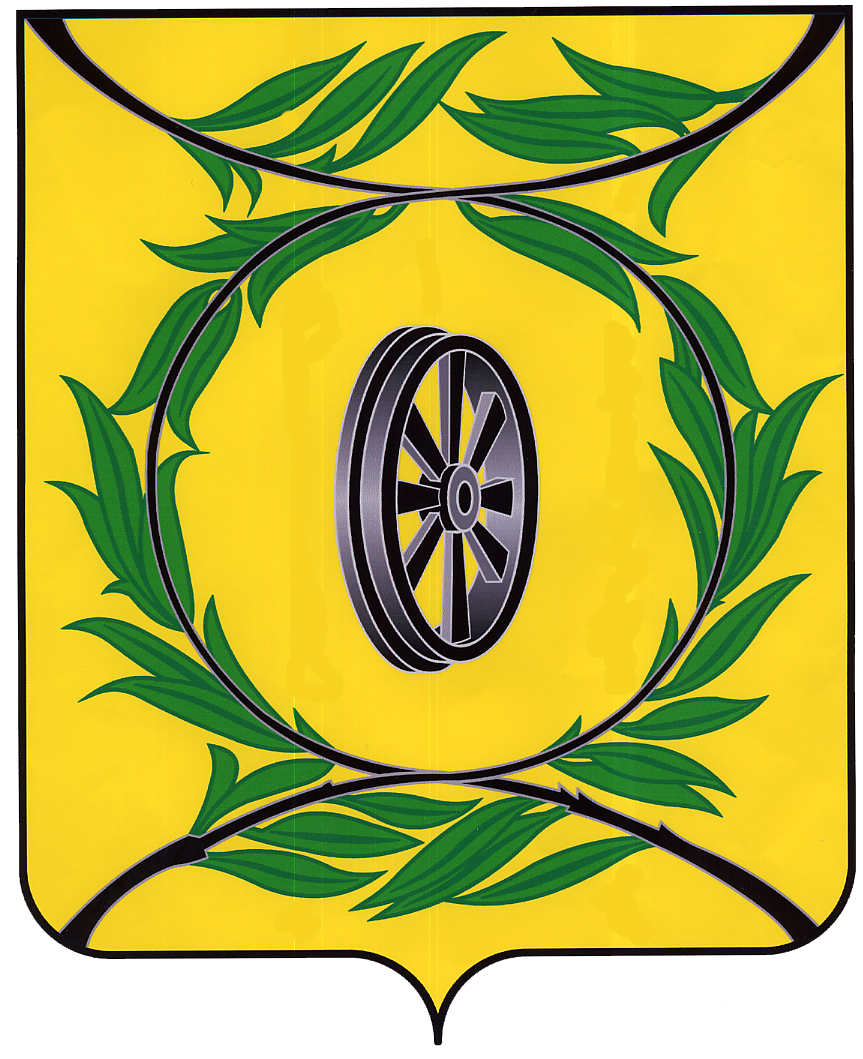 Челябинская областьСОБРАНИЕ ДЕПУТАТОВ КАРТАЛИНСКОГО МУНИЦИПАЛЬНОГО РАЙОНАПОСТАНОВЛЕНИЕ от 30 июня 2005 года № 27                          «О принятии Устава Карталинского муниципального района»Собрание депутатов Карталинского муниципального района ПОСТАНОВЛЯЕТ:1. Принять Устав Карталинского муниципального района (прилагается).2. Устав Карталинского муниципального района вступает в силу после государственной регистрации и опубликования с 01.01.2006 года, за исключением подпункта 8 пункта 1 статьи 5 и подпункта 10 пункта 1 статьи 30.   Подпункт 8 пункта 1 статьи 5 и подпункт 10 пункта 1 статьи 30 вступают в силу в сроки, установленные федеральным законом, определяющим порядок организации и деятельности муниципальной милиции.3. Устав муниципального образования г. Карталы, принятый постановлением Карталинского городского Совета депутатов 06.06.1997 года № 24, изменения и дополнения к Уставу, принятые постановлениями Карталинского городского Совета депутатов от 29.01.1998 года № 4, от 21.05.1998 года № 60, от 27.10.1998 года № 102, от 21.11.1998 года № 108, от 02.12.1999 года № 112, от 02.12.1999 года № 113, от 24.08.2000 года № 81, от 14.12.2000 года № 121, от 01.07.2004 года № 43, от 11.10.2004 года № 88 и постановлением Карталинского районного Собрания депутатов от 28.04.2005 года № 10 признать утратившими силу с 01.01.2006 года.Глава КарталинскогоУСТАВ КАРТАЛИНСКОГО МУНИЦИПАЛЬНОГО РАЙОНА(в редакции решения Собрания депутатов от 05.02.2008 №1; НГР: ru745090002008001)ПринятпостановлениемСобрания депутатовКарталинскогомуниципального районаЧелябинской областиот 30 июня 2005 г. N 27(в редакции решений Собрания депутатов Карталинского муниципального района                от 05.11.2009 №149; НГР: ru745090002009001, от 10.06.2010 №36; НГР: ru745090002010001,         от 16.03.2011 №147; НГР: ru745090002011001; от 26.08.2011г. №230, НГР: ru745090002011002; от 27.12.2011 г. №295, НГР: ru745090002012001, от 30.08.2012 №409; НГР: ru745090002012002, от 13.08.2013 №553; НГР6 ru745090002013001, от 27.03.2014  №661; НГР: ru745090002014001, от 26.03.2015 №824; НГР: ru745090002015001, от 18.06.2015 №865; НГР: ru745090002015002;  от 28.04.2016 №92; НГР: ru745090002016001; от 24.11.2016 №187; НГР: ru745090002016002;   от 02.05.2017 №291; НГР: ru745090002017001; от 28.06.2018 №494; НГР: ru745090002018001,  от 30.04.2019 №651; НГР: ru745090002019001, от 19.12.2019 №738; НГР: ru745090002020001,  от 30.01.2020 №751; НГР: ru745090002020002, от 30.04.2020 №792; НГР: ru745090002020003,  от 03.12.2020 №27; НГР: ru745090002020004)Настоящий Устав определяет наименование муниципального образования, структуру и порядок формирования органов местного самоуправления, их полномочия, формы и гарантии участия населения в решении вопросов местного значения, а также иные вопросы организации местного самоуправления в муниципальном районе.Глава I. Общие положенияСтатья 1. Наименование и статус муниципального образования1. Карталинский муниципальный район является муниципальным образованием, находится в границах Челябинской области.2. Муниципальное образование наделено статусом муниципального района законом Челябинской области.3. Административным центром Карталинского муниципального района является город Карталы.4. Преобразование Карталинского муниципального района может осуществляться только в порядке, предусмотренном федеральным законом.Статья 2. Границы и состав территории муниципального образования1. Границы Карталинского муниципального района (далее - муниципальный район) установлены законом Челябинской области.2. Муниципальный район объединяет в своем составе следующие муниципальные образования:1) Карталинское городское поселение в состав которого входит город Карталы;2) Анненское сельское поселение с населенными пунктами:- Анненское - село;- Краснотал - поселок;- Мочаги - поселок;- Начальное - поселок;- Родники - поселок;- Санаторный - поселок;- Система - поселок;- Степан Разин - поселок.3) Варшавское сельское поселение с населенными пунктами:- Красный Яр - поселок;- Варшавка - поселок;- Некрасово - поселок.4) Великопетровское сельское поселение с населенными пунктами:- Великопетровка - село;- Горная - деревня;- Татищево - село;- Ольховка - поселок.Решением Собрания депутатов Карталинского муниципального района от 30.08.2012 г. N 409 подпункт 5 пункта 2 статьи 2 настоящего Устава изложен в новой редакции 5) Еленинское сельское поселение с населенными пунктами:- Еленинка - село;- Кизилчилик - село;- Новокаолиновый - поселок;- Джабык - поселок;- Запасное - поселок;- Сезонное - поселок;- Михайловка - деревня.6) Мичуринское сельское поселение с населенными пунктами:- Мичуринский - поселок;- Арчалы - поселок;- Гирьял - поселок;- Новониколаевка - село;- Тумак - поселок.7) Неплюевское сельское поселение с населенными пунктами:- Неплюевка - село;- Акмулла - поселок;- Коноплянка - поселок.Решением Собрания депутатов Карталинского муниципального района от 30.08.2012 г. N 409 подпункт 8 пункта 2 статьи 2 настоящего Устава исключен8) Исключен;9) Полтавское сельское поселение с населенными пунктами:- Центральный - поселок;- Озерный - поселок;- Чеголок - поселок;- Первомайка - поселок.10) Снежненское сельское поселение с населенными пунктами:- Снежный - поселок;- Каракуль - поселок;- Песчанка - поселок.11) Сухореченское сельское поселение с населенными пунктами:- Сухореченский - поселок;- Новокатенино - поселок;- Рассветный - поселок;- Разъезд 61 км - поселок;- Сенной - поселок.12) Южно-Степное сельское поселение с населенными пунктами:- Южно-Степной - поселок;- Вишневый - поселок;- Гражданский - поселок;- Елизаветопольское - село;- Знойное - поселок.3. Изменение границ муниципального района осуществляется законом Челябинской области по инициативе населения, органов местного самоуправления, органов государственной власти Челябинской области, федеральных органов государственной власти в соответствии с федеральным законом.Статья 3. Официальные символы муниципального района1. Муниципальный район в соответствии с федеральным законодательством и геральдическими правилами вправе иметь герб и флаг, отражающие исторические, культурные, национальные и иные местные традиции и особенности.2. Официальные символы муниципального района подлежат государственной регистрации в порядке, установленном федеральным законодательством.3. Официальные символы муниципального района и порядок официального использования указанных символов устанавливаются решениями Собрания депутатов муниципального района.Глава II. Местное самоуправление муниципального районаСтатья 4. Осуществление местного самоуправления муниципального района1. На территории муниципального района осуществляется местное самоуправление.2. Местное самоуправление в муниципальном районе осуществляется в целях решения вопросов местного значения межпоселенческого характера населением непосредственно и (или) через выборные и иные органы местного самоуправления, которые могут осуществлять отдельные государственные полномочия, передаваемые органам местного самоуправления федеральными законами и законами Челябинской области.Решением Собрания депутатов Карталинского муниципального района от 05.02.2008 г. N 1 статья 5 настоящего Устава изложена в новой редакции Статья 5. Вопросы местного значения муниципального района1. К вопросам местного значения муниципального района относятся:Решением Собрания депутатов Карталинского муниципального района от 26.03.2015 г. N 824 подпункт 1 пункта 1 статьи 5 настоящего Устава изложен в новой редакции 1) составление и рассмотрение проекта бюджета муниципального района, утверждение и исполнение бюджета муниципального района, осуществление контроля за его исполнением, составление и утверждение отчета об исполнении бюджета муниципального района;2) установление, изменение и отмена местных налогов и сборов муниципального района;3) владение, пользование и распоряжение имуществом, находящимся в муниципальной собственности муниципального района;Решением Собрания депутатов Карталинского муниципального района от 13.08.2013 г. N 553 подпункт 4 пункта 1 статьи 5 настоящего Устава изложен в новой редакции 4) организация в границах муниципального района электро- и газоснабжения поселений в пределах полномочий, установленных законодательством Российской Федерации;Решением Собрания депутатов Карталинского муниципального района от 30.04.2019 г. N 651 подпункт 5 пункта 1 статьи 5 настоящего Устава изложен в новой редакции 5) дорожная деятельность в отношении автомобильных дорог местного значения вне границ населенных пунктов в границах муниципального района, осуществление муниципального контроля за сохранностью автомобильных дорог местного значения вне границ населенных пунктов в границах муниципального района, организация дорожного движения и обеспечение безопасности дорожного движения на них, а также осуществление иных полномочий в области использования автомобильных дорог и осуществления дорожной деятельности в соответствии с законодательством Российской Федерации;6) создание условий для предоставления транспортных услуг населению и организация транспортного обслуживания населения между поселениями в границах муниципального района;7) участие в профилактике терроризма и экстремизма, а также в минимизации и (или) ликвидации последствий проявлений терроризма и экстремизма на территории муниципального района;8) участие в предупреждении и ликвидации последствий чрезвычайных ситуаций на территории муниципального района;9) организация охраны общественного порядка на территории муниципального района муниципальной милицией;10) организация мероприятий межпоселенческого характера по охране окружающей среды;Решением Собрания депутатов Карталинского муниципального района от 02.05.2017 г. N 291 подпункт 11 пункта 1 статьи 5 настоящего Устава изложен в новой редакции 11) организация предоставления общедоступного и бесплатного дошкольного, начального общего, основного общего, среднего общего образования по основным общеобразовательным программам в муниципальных образовательных организациях (за исключением полномочий по финансовому обеспечению реализации основных общеобразовательных программ в соответствии с федеральными государственными образовательными стандартами), организация предоставления дополнительного образования детей в муниципальных образовательных организациях (за исключением дополнительного образования детей, финансовое обеспечение которого осуществляется органами государственной власти субъекта Российской Федерации), создание условий для осуществления присмотра и ухода за детьми, содержания детей в муниципальных образовательных организациях, а также осуществление в пределах своих полномочий мероприятий по обеспечению организации отдыха детей в каникулярное время, включая мероприятия по обеспечению безопасности их жизни и здоровья;Решением Собрания депутатов Карталинского муниципального района от 26.03.2015 г. N 824 подпункт 12 пункта 1 статьи 5 настоящего Устава изложен в новой редакции 12) создание условий для оказания медицинской помощи населению на территории муниципального района (за исключением территорий поселений, включенных в утвержденный Правительством Российской Федерации перечень территорий, население которых обеспечивается медицинской помощью в медицинских организациях, подведомственных федеральному органу исполнительной власти, осуществляющему функции по медико-санитарному обеспечению населения отдельных территорий) в соответствии с территориальной программой государственных гарантий бесплатного оказания гражданам медицинской помощи;Решением Собрания депутатов Карталинского муниципального района от 30.04.2019 г. N 651 подпункт 13 пункта 1 статьи 5 настоящего Устава изложен в новой редакции13) участие в организации деятельности по накоплению (в том числе раздельному накоплению), сбору, транспортированию, обработке, утилизации, обезвреживанию, захоронению твердых коммунальных отходов на территории муниципального района;Решением Собрания депутатов Карталинского муниципального района от 30.04.2019 г. N 651  подпункт 14 пункта 1 статьи 5 настоящего Устава изложен в новой редакции, вступающей в силу с 1 апреля 2015 г. Решением Собрания депутатов Карталинского муниципального района от 30.04.2019 г. N 651 в подпункт 14 пункта 1 статьи 5 настоящего Устава внесены изменения 14) утверждение схем территориального планирования муниципального района, утверждение подготовленной на основе схемы территориального планирования муниципального района документации по планировке территории, ведение информационной системы обеспечения градостроительной деятельности, осуществляемой на территории муниципального района, резервирование и изъятие земельных участков в границах муниципального района для муниципальных нужд, направление уведомления о соответствии указанных в уведомлении о планируемом строительстве параметров объекта индивидуального жилищного строительства или садового дома установленным параметрам и допустимости размещения объекта индивидуального жилищного строительства или садового дома на земельном участке, уведомления о несоответствии указанных в уведомлении о планируемом строительстве параметров объекта индивидуального жилищного строительства или садового дома установленным параметрам и (или) недопустимости размещения объекта индивидуального жилищного строительства или садового дома на земельном участке, уведомления о соответствии или несоответствии построенных или реконструированных объекта индивидуального жилищного строительства или садового дома требованиям законодательства о градостроительной деятельности при строительстве или реконструкции объектов индивидуального жилищного строительства или садовых домов на земельных участках, расположенных на соответствующих межселенных территориях, принятие в соответствии с гражданским законодательством Российской Федерации решения о сносе самовольной постройки, расположенной на межселенной территории, решения о сносе самовольной постройки, расположенной на межселенной территории, или ее приведении в соответствие с установленными требованиями, решения об изъятии земельного участка, не используемого по целевому назначению или используемого с нарушением законодательства Российской Федерации и расположенного на межселенной территории, осуществление сноса самовольной постройки, расположенной на межселенной территории, или ее приведение в соответствие с установленными требованиями в случаях, предусмотренных Градостроительным кодексом Российской Федерации;Решением Собрания депутатов Карталинского муниципального района от 27.03.2014 г. N 661 подпункт 15 пункта 1 статьи 5 настоящего Устава изложен в новой редакции 15) утверждение схемы размещения рекламных конструкций, выдача разрешений на установку и эксплуатацию рекламных конструкций на территории муниципального района, аннулирование таких разрешений, выдача предписаний о демонтаже самовольно установленных рекламных конструкций на территории муниципального района, осуществляемые в соответствии с Федеральным законом от 13 марта 2006 года N 38-ФЗ "О рекламе";16) формирование и содержание муниципального архива, включая хранение архивных фондов поселений;17) содержание на территории муниципального района межпоселенческих мест захоронения, организация ритуальных услуг;18) создание условий для обеспечения поселений, входящих в состав муниципального района, услугами связи, общественного питания, торговли и бытового обслуживания;19) организация библиотечного обслуживания населения межпоселенческими библиотеками, комплектование и обеспечение сохранности их библиотечных фондов;20) создание условий для обеспечения поселений, входящих в состав муниципального района, услугами по организации досуга и услугами организаций культуры;21) создание условий для развития местного традиционного народного художественного творчества в поселениях, входящих в состав муниципального района;22) выравнивание уровня бюджетной обеспеченности поселений, входящих в состав муниципального района, за счет средств бюджета муниципального района;Решением Собрания депутатов Карталинского муниципального района от 13.08.2013 г. N 553 подпункт 23 пункта 1 статьи 5 настоящего Устава изложен в новой редакции 23) организация и осуществление мероприятий по территориальной обороне и гражданской обороне, защите населения и территории муниципального района от чрезвычайных ситуаций природного и техногенного характера;Решением Собрания депутатов Карталинского муниципального района от 27.12.2011 г. N 295 подпункт 24 пункта 1 статьи 5 настоящего Устава изложен в новой редакции 24) создание, развитие и обеспечение охраны лечебно-оздоровительных местностей и курортов местного значения на территории муниципального района, а также осуществление муниципального контроля в области использования и охраны особо охраняемых природных территорий местного значения;Решением Собрания депутатов Карталинского муниципального района от 05.11.2009 г. N 149 подпункт 25 пункта 1 статьи 5 настоящего Устава изложен в новой редакции 25) организация и осуществление мероприятий по мобилизационной подготовке муниципальных предприятий и учреждений, находящихся на территории муниципального района;26) осуществление мероприятий по обеспечению безопасности людей на водных объектах, охране их жизни и здоровья;Решением Собрания депутатов Карталинского муниципального района от 10.06.2010 г. N 36 подпункт 27 пункта 1 статьи 5 настоящего Устава изложен в новой редакции Решением Собрания депутатов Карталинского муниципального района от 28.06.2018 г. N 494 подпункт 27 пункта 1 статьи 5 настоящего Устава дополнен словом (волонтерству)27) создание условий для развития сельскохозяйственного производства в поселениях, расширения рынка сельскохозяйственной продукции, сырья и продовольствия, содействие развитию малого и среднего предпринимательства, оказание поддержки социально ориентированным некоммерческим организациям, благотворительной деятельности и добровольчеству (волонтерству);Решением Собрания депутатов Карталинского муниципального района от 28.04.2016 г. N 92 подпункт 28 пункта 1 статьи 5 настоящего Устава изложен в новой редакции 28) обеспечение условий для развития на территории муниципального района физической культуры, школьного спорта и массового спорта, организация проведения официальных физкультурно-оздоровительных и спортивных мероприятий муниципального района;29) организация и осуществление мероприятий межпоселенческого характера по работе с детьми и молодежью;Решением Собрания депутатов Карталинского муниципального района от 27.12.2011 г. N 295 подпункт 30 пункта 1 статьи 5 настоящего Устава изложен в новой редакции 30) осуществление в пределах, установленных водным законодательством Российской Федерации, полномочий собственника водных объектов, установление правил использования водных объектов общего пользования для личных и бытовых нужд, включая обеспечение свободного доступа граждан к водным объектам общего пользования и их береговым полосам;Решением Собрания депутатов Карталинского муниципального района от 26.03.2015 г. N 824 подпункт 31 пункта 1 статьи 5 настоящего Устава исключен31) исключен;Решением Собрания депутатов Карталинского муниципального района от 26.03.2015 г. N 824 подпункт 32 пункта 1 статьи 5 настоящего Устава изложен в новой редакции, вступающей в силу с 1 января 2016 г.32) сохранение, использование и популяризация объектов культурного наследия (памятников истории и культуры), находящихся в собственности муниципального района, охрана объектов культурного наследия (памятников истории и культуры) местного (муниципального) значения, расположенных на территории муниципального района;Решением Собрания депутатов Карталинского муниципального района от 26.03.2015 г. N 824 подпункт 33 пункта 1 статьи 5 настоящего Устава изложен в новой редакции 33) присвоение адресов объектам адресации, изменение, аннулирование адресов, присвоение наименований элементам улично-дорожной сети (за исключением автомобильных дорог федерального значения, автомобильных дорог регионального или межмуниципального значения), наименований элементам планировочной структуры в границах межселенной территории муниципального района, изменение, аннулирование таких наименований, размещение информации в государственном адресном реестре;Решением Собрания депутатов Карталинского муниципального района от 27.12.2011 г. N 295 пункт 1 статьи 5 настоящего Устава дополнен подпунктом 3434) обеспечение выполнения работ, необходимых для создания искусственных земельных участков для нужд муниципального района, проведение открытого аукциона на право заключить договор о создании искусственного земельного участка в соответствии с федеральным законом;Решением Собрания депутатов Карталинского муниципального района от 27.12.2011 г. N 295 пункт 1 статьи 5 настоящего Устава дополнен подпунктом 35, вступающим в силу с 1 января 2012 г.35) предоставление помещения для работы на обслуживаемом административном участке муниципального района сотруднику, замещающему должность участкового уполномоченного полиции;Решением Собрания депутатов Карталинского муниципального района от 27.12.2011 г. N 295 пункт 1 статьи 5 настоящего Устава дополнен подпунктом 36, вступающим в силу с 1 января 2012 г.36) до 1 января 2017 года предоставление сотруднику, замещающему должность участкового уполномоченного полиции, и членам его семьи жилого помещения на период выполнения сотрудником обязанностей по указанной должности;Решением Собрания депутатов Карталинского муниципального района от 30.08.2012 г. N 409 пункт 1 статьи 5 настоящего Устава дополнен подпунктом 3737) осуществление мер по противодействию коррупции в границах муниципального района;Решением Собрания депутатов Карталинского муниципального района от 27.03.2014 г. N 661 пункт 1 статьи 5 настоящего Устава дополнен подпунктом 38Решением Собрания депутатов Карталинского муниципального района от 30.04.2019 г. N 651 в подпункт 38 пункта 1 статьи 5 настоящего Устава внесены изменения38) разработка и осуществление мер, направленных на укрепление межнационального и межконфессионального согласия, поддержку и развитие языков и культуры народов Российской Федерации, проживающих на территории муниципального района, реализацию прав коренных малочисленных народов и других национальных меньшинств, обеспечение социальной и культурной адаптации мигрантов, профилактику межнациональных (межэтнических) конфликтов;Решением Собрания депутатов Карталинского муниципального района от 26.03.2015 г. N 824 пункт 1 статьи 5 настоящего Устава дополнен подпунктом 3939) организация в соответствии с Федеральным законом от 24 июля 2007 года N 221-ФЗ "О государственном кадастре недвижимости" выполнения комплексных кадастровых работ и утверждение карты-плана территории.Решением Собрания депутатов Карталинского муниципального района от 28.04.2016 г. N 92 статья 5 настоящего Устава дополнена пунктом 1.11.1. Вопросы местного значения, не отнесенные к вопросам местного значения сельских поселений в соответствии с частью 3 статьи 14 Федерального закона от 06.10.2003 N 131-ФЗ "Об общих принципах организации местного самоуправления в Российской Федерации", на территориях сельских поселений решаются органами местного самоуправления муниципального района. Данные вопросы являются вопросами местного значения муниципального района.2. Органы местного самоуправления муниципального района обладают всеми правами и полномочиями органов местного самоуправления поселения на межселенных территориях и в сельских населенных пунктах, не являющихся муниципальными образованиями в соответствии с пунктом 9 части 1 статьи 11 федерального закона "Об общих принципах организации местного самоуправления в Российской Федерации N 131-ФЗ, в том числе полномочиями органов местного самоуправления поселения по установлению, изменению и отмене местных налогов и сборов в соответствии с законодательством Российской Федерации о налогах и сборах.Решением Собрания депутатов Карталинского муниципального района от 10.06.2010 г. N 36 пункт 3 статьи 5 настоящего Устава изложен в новой редакцииРешением Собрания депутатов Карталинского муниципального района от 30.08.2012 г. N 409 абзацы первый и второй пункт 3 статьи 5 настоящего Устава изложены в новой редакции3.Органы местного самоуправления отдельных поселений, входящих в состав муниципального района, вправе заключать соглашения с органами местного самоуправления муниципального района о передаче им осуществления части своих полномочий по решению вопросов местного значения за счет межбюджетных трансфертов, предоставляемых из бюджетов этих поселений в бюджет муниципального района в соответствии с Бюджетным кодексом Российской Федерации.Органы местного самоуправления муниципального района вправе заключать соглашения с органами местного самоуправления отдельных поселений, входящих в состав муниципального района, о передаче им осуществления части своих полномочий по решению вопросов местного значения за счет межбюджетных трансфертов, предоставляемых из бюджета муниципального района в бюджеты соответствующих поселений в соответствии с Бюджетным кодексом Российской Федерации.Решением Собрания депутатов Карталинского муниципального района от 26.03.2015 г. N 824 в абзац третий пункта 3 статьи 5 настоящего Устава внесены измененияУказанные соглашения должны заключаться на определенный срок, содержать положения, устанавливающие основания и порядок прекращения их действия, в том числе досрочного, порядок определения ежегодного объема указанных в настоящем пункте межбюджетных трансфертов, необходимых для осуществления передаваемых полномочий, а также предусматривать финансовые санкции за неисполнение соглашений. Порядок заключения соглашений определяется нормативными правовыми актами Собрания депутатов муниципального района.Решением Собрания депутатов Карталинского муниципального района от 05.02.2008 г. N 1 Устав дополнен статьей 5.1Статья 5.1. Права органов местного самоуправления муниципального района на решение вопросов, не отнесенных к вопросам местного значениямуниципальных районов1. Органы местного самоуправления муниципального района имеют право на:1) создание музеев муниципального района;Решением Собрания депутатов Карталинского муниципального района от 13.08.2013 г. N 553 подпункт 2 пункта 1 статьи 5.1 настоящего Устава изложен в новой редакции 2) оказание поддержки общественным объединениям инвалидов, а также созданным общероссийскими общественными объединениями инвалидов организациям в соответствии с Федеральным законом от 24 ноября 1995 года N 181-ФЗ "О социальной защите инвалидов в Российской Федерации";3) участие в осуществлении деятельности по опеке и попечительству;4) создание условий для осуществления деятельности, связанной с реализацией прав местных национально-культурных автономий на территории муниципального района;5) оказание содействия национально-культурному развитию народов Российской Федерации и реализации мероприятий в сфере межнациональных отношений на территории муниципального района;6) создание службы неотложной медицинской помощи в структуре медицинских учреждений в целях оказания на территории муниципального района первичной медико-санитарной помощи;Решением Собрания депутатов Карталинского муниципального района от 05.11.2009 г. N 149 пункт 1 статьи 5.1 настоящего Устава дополнен подпунктом 7Решением Собрания депутатов Карталинского муниципального района от 27.03.2014 г. N 661 подпункт 7 пункта 1 статьи 5.1 настоящего Устава изложен в новой редакции 7) осуществление функций учредителя муниципальных образовательных организаций высшего образования, находящихся в их ведении по состоянию на 31 декабря 2008 года;Решением Собрания депутатов Карталинского муниципального района от 05.11.2009 г. N 149 пункт 1 статьи 5.1 настоящего Устава дополнен подпунктом 88) создание условий для развития туризма;Решением Собрания депутатов Карталинского муниципального района от 30.08.2012 г. N 409 пункт 1 статьи 5.1 настоящего Устава дополнен подпунктом 99) оказание поддержки общественным наблюдательным комиссиям, осуществляющим общественный контроль за обеспечением прав человека и содействие лицам, находящимся в местах принудительного содержания.Решением Собрания депутатов Карталинского муниципального района от 13.08.2013 г. N 553 пункт 1 статьи 5.1 настоящего Устава дополнен подпунктом 1010) осуществление мероприятий, предусмотренных Федеральным законом "О донорстве крови и ее компонентов";Решением Собрания депутатов Карталинского муниципального района от 26.03.2015 г. N 824 пункт 1 статьи 5.1 настоящего Устава дополнен подпунктом 1111) совершение нотариальных действий, предусмотренных законодательством, в случае отсутствия в расположенном на межселенной территории населенном пункте нотариуса;Решением Собрания депутатов Карталинского муниципального района от 26.03.2015 г. N 824 пункт 1 статьи 5.1 настоящего Устава дополнен подпунктом 12Решением Собрания депутатов Карталинского муниципального района от 28.06.2018 г. N 494 подпункт 12 пункта 1 статьи 5.1 настоящего Устава изложен в новой редакции12) создание условий для организации проведения независимой оценки качества условий оказания услуг организациями в порядке и на условиях, которые установлены федеральными законами, а также применение результатов независимой оценки качества условий оказания услуг организациями при оценке деятельности руководителей подведомственных организаций и осуществление контроля за принятием мер по устранению недостатков, выявленных по результатам независимой оценки качества условий оказания услуг организациями, в соответствии с федеральными законами;Решением Собрания депутатов Карталинского муниципального района от 02.05.2017 г. N 291 пункт 1 статьи 5.1 настоящего Устава дополнен подпунктом 1313) осуществление мероприятий в сфере профилактики правонарушений, предусмотренных Федеральным законом «Об основах системы профилактики правонарушений в Российской Федерации;Решением Собрания депутатов Карталинского муниципального района от 28.06.2018 г. N 494  пункт 1 статьи 5.1 настоящего Устава дополнен подпунктом 1414) оказание содействия развитию физической культуры и спорта инвалидов, лиц с ограниченными возможностями здоровья, адаптивной физической культуры и адаптивного спорта;Решением Собрания депутатов Карталинского муниципального района от 30.04.2019 г. N 651 пункт 1 статьи 5.1 настоящего Устава дополнен подпунктом 1515) осуществление мероприятий по защите прав потребителей, предусмотренных Законом Российской Федерации от 7 февраля 1992 года № 2300-1 «О защите прав потребителей».Решением Собрания депутатов Карталинского муниципального района от 03.12.2020 г. N 27 пункт 1 статьи 5.1 настоящего Устава дополнен подпунктом 1616) предоставление сотруднику, замещающему должность участкового уполномоченного полиции, и членам его семьи жилого помещения на период замещения сотрудником указанной должности.Решением Собрания депутатов Карталинского муниципального района от 10.06.2010 г. N 36 пункт 2 статьи 5.1 настоящего Устава изложен в новой редакции 2. Органы местного самоуправления муниципального района вправе решать вопросы, указанные в части 1 настоящей статьи, участвовать в осуществлении иных государственных полномочий (не переданных им в соответствии со статьей 19 Федерального закона от 06.10.2003 N 131-ФЗ "Об общих принципах организации местного самоуправления в Российской Федерации"), если это участие предусмотрено федеральными законами, а также решать иные вопросы, не отнесенные к компетенции органов местного самоуправления других муниципальных образований, органов государственной власти и не исключенные из их компетенции федеральными законами и законами субъектов Российской Федерации, за счет доходов местных бюджетов, за исключением межбюджетных трансфертов, предоставленных из бюджетов бюджетной системы Российской Федерации, и поступлений налоговых доходов по дополнительным нормативам отчислений.Глава III. Формы, порядок и гарантии участия населения врешении вопросов местного значенияСтатья 6. Местный референдумРешением Собрания депутатов Карталинского муниципального района от 26.03.2015 г. N 824 в пункт 1 статьи 6 настоящего Устава внесены изменения1. В целях решения непосредственно населением вопросов местного значения на территории муниципального района проводится местный референдум (далее - референдум). Местный референдум проводится на всей территории муниципального района.2. В референдуме имеют право участвовать граждане Российской Федерации, место жительства которых расположено в границах муниципального района. Граждане Российской Федерации участвуют в референдуме на основе всеобщего равного и прямого волеизъявления при тайном голосовании.3. Инициатива проведения референдума принадлежит:1) гражданам Российской Федерации, место жительства которых расположено в границах муниципального района, имеющим право на участие в референдуме;2) избирательным объединениям, иным общественным объединениям, уставы которых предусматривают участие в выборах и (или) референдумах и которые зарегистрированы в порядке и сроки, установленные федеральным законом;Решением Собрания депутатов Карталинского муниципального района от 05.02.2008 г. N 1подпункт 3 пункта3 статьи 6 настоящего Устава изложен в новой редакции3) Собранию депутатов муниципального района и главе администрации муниципального района, выдвинутой ими совместно.Решением Собрания депутатов Карталинского муниципального района от 05.02.2008 г. N 1 пункт 4 статьи 6 настоящего Устава изложен в новой редакцииРешением Собрания депутатов Карталинского муниципального района от 05.11.2009 г. N 149 абзац второй пункта 4 статьи 6 настоящего Устава исключен4. В поддержку инициативы проведения референдума граждане, избирательные объединения и иные общественные объединения, указанные в подпункте 2 пункта 3настоящей статьи, обязаны собрать подписи в количестве пяти процентов от числа участников референдума, зарегистрированных на территории муниципального района, но не менее 25 подписей.5. Решение о назначении референдума принимается Собранием депутатов муниципального района.6. Порядок подготовки и проведения референдума регулируется законом Челябинской области.7. Принятое на референдуме решение подлежит обязательному исполнению на территории муниципального района и не нуждается в утверждении какими-либо органами государственной власти, их должностными лицами или органами местного самоуправления.8. Органы местного самоуправления муниципального района обеспечивают исполнение принятого на референдуме решения.Решением Собрания депутатов Карталинского муниципального района от 05.02.2008 г. N 1 пункт 9 статьи 6 настоящего Устава изложен в новой редакции9. Гарантии права граждан на участие в референдуме устанавливаются федеральным законом и законом Челябинской области.Решением Собрания депутатов Карталинского муниципального района от 19.12.2019 г. N 738 Глава III настоящего Устава дополнена статьей 7Статья 7. Муниципальные выборы1. Муниципальные выборы проводятся в целях избрания депутатов Собрания депутатов Карталинского муниципального района на основе всеобщего равного и прямого избирательного права при тайном голосовании.2. Муниципальные выборы являются обязательными, периодическими и проводятся в сроки, обеспечивающие соблюдение сроков полномочий Собрания депутатов Карталинского муниципального района.3. Выборы депутатов Собрания депутатов Карталинского муниципального района осуществляются на основе мажоритарной избирательной системы относительного большинства.4. Муниципальные выборы назначаются Собранием депутатов Карталинского муниципального района. В случаях, установленных федеральным законом, муниципальные выборы назначаются избирательной комиссией Карталинского муниципального района или судом.5. Решение о назначении выборов должно быть принято не ранее чем за 90 дней и не позднее чем за 80 дней до дня голосования. Решение о назначении выборов подлежит официальному опубликованию в средствах массовой информации не позднее чем через пять дней со дня его принятия. При назначении досрочных выборов сроки, указанные в настоящем пункте, а также сроки осуществления иных избирательных действий могут быть сокращены, но не более чем на одну треть.6. В случае досрочного прекращения полномочий Собрания депутатов Карталинского муниципального района или депутатов, влекущего за собой неправомочность Собрания депутатов Карталинского муниципального района, досрочные выборы должны быть проведены не позднее чем через шесть месяцев со дня досрочного прекращения полномочий.7. Гарантии избирательных прав граждан при проведении муниципальных выборов, порядок назначения, подготовки, проведения и установления итогов и подведения результатов муниципальных выборов устанавливаются федеральными законами и принимаемыми в соответствии с ними законами Челябинской области.8. Итоги муниципальных выборов подлежат официальному опубликованию.Решением Собрания депутатов Карталинского муниципального района от 05.02.2008 г. N 1 в статью 8 настоящего Устава внесены измененияСтатья 8. Голосование по отзыву депутатов Собрания депутатов муниципального района, главы муниципального района, голосование по вопросам изменения границ муниципального района, преобразования муниципального района1. Голосование по отзыву депутата Собрания депутатов муниципального района, главы муниципального района проводится по инициативе населения в порядке, установленном федеральным законом и принимаемым в соответствии с ним законом Челябинской области для проведения местного референдума, с учетом особенностей, предусмотренных Федеральным законом "Об общих принципах организации местного самоуправления в Российской Федерации".2. День голосования по отзыву депутата Собрания депутатов муниципального района, главы муниципального района назначается Собранием депутатов муниципального района не ранее чем через 45 дней и не позднее чем через 60 дней после дня, следующего за днем принятия решения о назначении голосования по отзыву.3. Право отзыва не может быть использовано в течение первых двенадцати месяцев со дня избрания депутата Собрания депутатов муниципального района, главы муниципального района и в течение девяти месяцев перед истечением срока, на который они избраны.4. Основаниями для отзыва депутата Собрания депутатов муниципального района, главы муниципального района могут служить только его конкретные противоправные решения или действия (бездействие) в случае их подтверждения в судебном порядке.5. Основанием для отзыва депутата является подтвержденное в судебном порядке невыполнение им депутатских обязанностей. Под невыполнением депутатских обязанностей как основанием отзыва депутата понимается систематическое, без уважительных причин, уклонение депутата от осуществления своих обязанностей, предусмотренных законодательством, в том числе неучастие в сессиях (заседаниях) Собрания депутатов муниципального района, работе его комиссий (комитетов) и иных органов, отказ от выполнения или невыполнения их поручений, уклонение от отчетов перед избирателями, от ведения приема избирателей, рассмотрения их жалоб и заявлений.6. Основаниями для отзыва главы муниципального района являются подтвержденные в судебном порядке:- неисполнение им своих полномочий, установленных законодательством Российской Федерации и Челябинской области, настоящим Уставом, решениями Собрания депутатов;- неисполнение решений Собрания депутатов муниципального района.Под неисполнением полномочий как основанием для отзыва главы муниципального района понимается систематическое уклонение от осуществления им своих обязанностей, в том числе уклонение от отчетов перед избирателями, приема избирателей, рассмотрения их обращений.Под неисполнением решений Собрания депутатов муниципального района понимается систематическое неисполнение (игнорирование) решений Собрания депутатов муниципального района, принятых в соответствии с законодательством и настоящим Уставом.7. Граждане, инициаторы отзыва депутата Собрания депутатов муниципального района, главы муниципального района подают коллективное заявление о возбуждении вопроса о проведении голосования по отзыву депутата Собрания депутатов муниципального района, главы муниципального района в избирательную комиссию муниципального района, которая действует в качестве комиссии по проведению голосованию по отзыву.8. Право на возбуждение вопроса об отзыве депутата Собрания депутатов муниципального района, главы муниципального района, принадлежит группе граждан Российской Федерации в количестве 100 человек, место жительство которых расположено в границах муниципального района, обладающих активным избирательным правом, на собрании группы избирателей, в том числе по месту их работы, службы, учебы или жительства, а также избирательному объединению, выдвинувшим кандидата в депутаты, на должность главы муниципального района.Иностранные граждане, постоянно проживающие на территории муниципального района и обладающие правом избирать и быть избранными в органы местного самоуправления в соответствии с международными договорами Российской Федерации, федеральными законами, законами Челябинской области, имеют право участвовать в голосовании по отзыву депутата Собрания депутатов муниципального района, главы муниципального района.9. В поддержку проведения голосования по отзыву депутата Собрания депутатов муниципального района, главы муниципального района собираются подписи в количестве 5 процентов от числа жителей муниципального района, обладающих активным избирательным правом.10. Депутат Собрания депутатов муниципального района, глава муниципального района вправе присутствовать на собрании группы избирателей, собрании (заседании) избирательного объединения, собрании (конференции) представителей избирательных объединений, рассматривающих вопрос об отзыве, давать объяснения в устной или письменной форме по поводу обстоятельств, послуживших основанием для постановки вопроса об отзыве, назначать доверенных лиц, членов комиссий по проведению голосования об отзыве с правом совещательного голоса, участвовать при проверке достоверности подписей избирателей в избирательных листах.11. Голосование по отзыву депутата Собрания депутатов муниципального района, главы муниципального района считается состоявшимся, если в нем приняло участие более половины участников голосования, включенных в список участников голосования.12. Полномочия депутата Собрания депутатов муниципального района, главы муниципального района прекращаются со дня, следующего за днем официального опубликования результатов голосования по отзыву депутата, главы муниципального района,Депутат Собрания депутатов муниципального района, глава муниципального района считается отозванным, если за отзыв проголосовало более половины участников голосования, включенных в список участников голосования.13. Вопросы, связанные с регистрацией инициативной группы граждан, избирательного объединения по отзыву депутата Собрания депутатов муниципального района, главы муниципального района, порядок сбора подписей в поддержку проведения голосования, сроки и порядок составления списков участников голосования, финансирование деятельности, связанной с голосованием, процедура голосования, установление общих итогов и результатов голосования по отзыву депутата Собрания депутатов муниципального района, главы муниципального района регулируются федеральным законом и принимаемым в соответствии с ним законом Челябинской области для проведения местного референдума, с учетом особенностей, предусмотренных Федеральным законом от 6 октября 2003 года N 131-ФЗ "Об общих принципах организации местного самоуправления в Российской Федерации".14. В случаях, предусмотренных федеральным законом, в целях получения согласия населения при изменении границ муниципального района, преобразования муниципального района проводится голосование по вопросам изменения границ муниципального района, преобразования муниципального района.15. Голосование по вопросам изменения границ муниципального района, преобразования муниципального района назначается Собранием депутатов муниципального района и проводится в порядке, установленном федеральным законом и принимаемом в соответствии с ним законом Челябинской области для проведения местного референдума, с учетом особенностей, предусмотренных Федеральным законом "Об общих принципах организации местного самоуправления в Российской Федерации".16. Итоги голосования по отзыву депутата Собрания депутатов муниципального района, главы муниципального района, итоги голосования по вопросам изменения границ муниципального района, преобразования муниципального района и принятые решения подлежат официальному опубликованию.Решением Собрания депутатов Карталинского муниципального района от 16.03.2011 г. N 147 глава III настоящего Устава дополнена статьей 8.1Статья 8.1 Субъекты правотворческой инициативыПроекты муниципальных правовых актов Карталинского муниципального района могут вноситься депутатами Собрания депутатов Карталинского муниципального района, главой Карталинского муниципального района, иными органами местного самоуправления, инициативными группами граждан, прокурором Карталинского района.Статья 9. Правотворческая инициатива граждан1. С правотворческой инициативой может выступить инициативная группа граждан, обладающих избирательным правом, в порядке, установленном решением Собрания депутатов муниципального района.Минимальная численность инициативной группы граждан устанавливается решением Собрания депутатов муниципального района и не может превышать 3 процента от числа жителей муниципального района, обладающих избирательным правом.2. Мотивированное решение, принятое по результатам рассмотрения проекта муниципального правового акта, внесенного в порядке реализации правотворческой инициативы граждан, должно быть официально в письменной форме доведено до сведения внесшей его инициативной группы граждан.Решением Собрания депутатов Карталинского муниципального района от 28.06.2018 г. N 494 наименование статьи 10 настоящего Устава изложено в новой редакцииСтатья 10. Публичные слушания, общественные обсуждения1. Для обсуждения проектов нормативных правовых актов по вопросам местного значения с участием жителей муниципального района Собранием депутатов муниципального района, главой муниципального района могут проводиться публичные слушания.2. Публичные слушания проводятся по инициативе населения, Собрания депутатов муниципального района или главы муниципального района.Публичные слушания, проводимые по инициативе населения или Собрания депутатов муниципального района, назначаются Собранием депутатов муниципального района, а по инициативе главы муниципального района - главой муниципального района.Решением Собрания депутатов Карталинского муниципального района от 28.06.2018 г. N 494 пункт 3 статьи 10 настоящего Устава изложен в новой редакции 3. На публичные слушания должны выноситься:1) проект Устава Карталинского муниципального района, а также проект муниципального нормативного правового акта о внесении изменений и дополнений в данный устав, кроме случаев, когда в Устав Карталинского муниципального района вносятся изменения в форме точного воспроизведения положений Конституции Российской Федерации, федеральных законов, конституции (устава) или законов субъекта Российской Федерации в целях приведения данного устава в соответствие с этими нормативными правовыми актами;2) проект местного бюджета и отчет о его исполнении;3) проект стратегии социально-экономического развития Карталинского муниципального района;4) вопросы о преобразовании Карталинского муниципального района, за исключением случаев, если в соответствии со статьей 13 Федерального закона от 06.10.2003 №131-ФЗ «Об общих принципах организации местного самоуправления в Российской Федерации» для преобразования Карталинского муниципального района требуется получение согласия населения Карталинского муниципального района, выраженного путем голосования либо на сходах граждан.4. Участниками публичных слушаний могут быть граждане, достигшие возраста 18 лет, проживающие в границах муниципального района и обладающие избирательным правом.По результатам публичных слушаний принимаются рекомендации. Решением Собрания депутатов Карталинского муниципального района от 30.04.2019 г. N 651 абзац третий пункта 4 статьи 10 настоящего Устава изложен в новой редакцииРекомендации принимаются большинством участников публичных слушаний. Результаты публичных слушаний, включая мотивированное обоснование принятых решений, подлежат опубликованию.5. Жители муниципального района должны быть заблаговременно не менее чем за десять дней оповещены о времени и месте проведения публичных слушаний, ознакомлены с проектом муниципального правового акта. Оповещение о времени и месте проведения публичных слушаний, ознакомление с проектом муниципального правового акта осуществляется органом местного самоуправления, принявшим решение о проведении публичных слушаний, через средства массовой информации (местные телерадиопрограммы, газеты и др.). Проект муниципального правового акта также помещается на информационный стенд (доску объявлений) органа местного самоуправления, принявшего решение о назначении публичных слушаний.Решением Собрания депутатов Карталинского муниципального района от 30.04.2019 г. N 651 пункт 6 статьи 10 настоящего Устава изложен в новой редакции 6. Порядок организации и проведения публичных слушаний определяется решением Собрания депутатов.Решением Собрания депутатов Карталинского муниципального района от 30.04.2019 г. N 651  пункт 7 статьи 10 настоящего Устава исключен 7. Исключен.Решением Собрания депутатов Карталинского муниципального района от 30.04.2019 г. N 651  пункт 8 статьи 10 настоящего Устава исключен 8. Исключен.Решением Собрания депутатов Карталинского муниципального района от 28.06.2018 г. N 494   статья 10 настоящего Устава дополнена пунктом 99. По проектам планировки территории, проектам межевания территории, проектам, предусматривающим внесение изменений в один из указанных утвержденных документов, проектам решений о предоставлении разрешения на отклонение от предельных параметров разрешенного строительства, реконструкции объектов капитального строительства, вопросам изменения одного вида разрешенного использования земельных участков и объектов капитального строительства на другой вид такого использования при отсутствии утвержденных правил землепользования и застройки проводятся общественные обсуждения или публичные слушания, порядок организации и проведения которых определяется решением Собрания депутатов Карталинского муниципального района с учетом положений законодательства о градостроительной деятельности.Статья 11. Собрание граждан1. Для обсуждения вопросов местного значения, информирования населения о деятельности органов местного самоуправления и должностных лиц местного самоуправления на части территории муниципального района могут проводиться собрания граждан.2. Собрание граждан проводится по инициативе населения, Собрания депутатов муниципального района, главы муниципального района.Собрание граждан, проводимое по инициативе Собрания депутатов муниципального района или главы муниципального района, назначается соответственно Собранием депутатов муниципального района или главой муниципального района.3. Собрание граждан, проводимое по инициативе населения, назначается Собранием депутатов муниципального района в течение 15 дней со дня поступления обращения о проведении собрания граждан.4. Инициаторы проведения собрания граждан обеспечивают подготовку н проведение собрания граждан.5. Инициатива граждан о проведении собрания оформляется в виде обращения к Собранию депутатов муниципального района. В обращении указываются:1) вопрос (вопросы), предлагаемый (предлагаемые) к рассмотрению на собрании граждан;2) ориентировочная дата и время проведения собрания граждан.6. К обращению прилагаются подписные листы. В подписных листах указывается фамилия, имя, отчество, год рождения, серия и номер паспорта или заменяющего его документа каждого гражданина, поддерживающего инициативу о проведении собрания граждан, место жительства, личная подпись.Подписные листы подписываются одним из инициаторов и лицом, осуществляющим сбор подписей, с указанием фамилий, имен, отчеств, серий и номеров паспортов или заменяющих их документов, места жительства и даты подписания.Собрание может проводиться по инициативе населения в случае, если за проведение собрания граждан подписалось не менее 50 человек.7. В случае принятия решения об отклонении инициативы населения о проведении собрания граждан Собрание депутатов муниципального района обязано уведомить инициаторов о принятом решении.8. В случае принятия решения о назначении собрания граждан Собрание депутатов муниципального района утверждает вопрос (вопросы), предлагаемый (предлагаемые) к рассмотрению, дату, время, место проведения собрания, о чем в обязательном порядке уведомляет инициаторов проведения собрания граждан.9. Инициаторы обязаны оповестить жителей муниципального района о дате, времени и месте проведения собрания граждан, о вопросе (вопросах), предлагаемом (предлагаемых) к рассмотрению на собрании граждан через средства массовой информации (местные телерадиопрограммы, газеты) или другими доступными способами (доски объявлений, информационные стенды и т.д.) заблаговременно, но не позднее, чем за семь дней до дня проведения собрания.10. Перед открытием собрания граждан инициаторами проводится обязательная регистрация его участников с указанием фамилии, имени, отчества, года рождения, места жительства и определяется правомочность собрания.11. В собрании вправе участвовать граждане, достигшие 18 лет, проживающие в границах части территории муниципального района, на которой проводится собрание граждан.12. Собрание граждан может принимать обращения к органам местного самоуправления и должностным лицам местного самоуправления, а также избирать лиц, уполномоченных представлять собрание граждан во взаимоотношениях с органами местного самоуправления и должностными лицами местного самоуправления.13. Обращения, принятые собранием граждан, подлежат обязательному рассмотрению органами местного самоуправления и должностными лицами местного самоуправления, к компетенции которых отнесено решение содержащихся в обращениях вопросов, с направлением письменного ответа.14. Итоги собрания граждан подлежат официальному опубликованию (обнародованию).Статья 12. Конференция граждан (собрание делегатов)1. В случаях, предусмотренных решениями Собрания депутатов муниципального района, полномочия собрания граждан могут осуществляться конференцией граждан (собранием делегатов).2. Порядок назначения и проведения конференции граждан, избрания делегатов определяется решениями Собрания депутатов муниципального района.3. Итоги конференции граждан подлежат официальному опубликованию (обнародованию).Решением Собрания депутатов Карталинского муниципального района от 02.05.2017 г. N 291 статья 13 настоящего Устава изложена в новой редакцииСтатья 13. Опрос граждан1.Опрос граждан проводится на всей территории муниципального района или на части его территории для выявления мнения населения и его учета при принятии решений органами местного самоуправления и должностными лицами местного самоуправления, а также органами государственной власти.2. Порядок назначения и проведения опроса граждан определяется настоящим Уставом, муниципальными правовыми актами Собрания депутатов муниципального района в соответствии с Федеральным законом от 06 октября 2003 №131-ФЗ «Об общих принципах организации местного самоуправления в Российской Федерации» и Законом Челябинской области от 03 марта 2017 №322-ЗО «О порядке назначения и проведения опроса граждан в муниципальных образованиях Челябинской области».3. Опрос граждан проводится по инициативе:Собрания депутатов муниципального района или главы муниципального района – по вопросам местного значения;органов государственной власти Челябинской области – для учета мнения граждан при принятии решений об изменении целевого назначения земель муниципального района для объектов регионального и межрегионального значения.4. Решение о назначении опроса граждан принимается Собранием депутатов муниципального района в течение 30 дней со дня поступления инициативы о проведении опроса граждан. В нормативном правовом акте Собрания депутатов муниципального района о назначении опроса граждан устанавливаются:1) дата и сроки проведения опроса граждан;2) формулировка (формулировки) вопроса (вопросов), предлагаемого (предлагаемых) при проведении опроса граждан;3) методика проведения опроса граждан;4) форма опросного листа;5) минимальная численность жителей муниципального образования, участвующих в опросе граждан.5. Опрос граждан проводится не позднее трех месяцев со дня принятия решения о назначении опроса граждан.6. Жители муниципального района должны быть проинформированы о проведении опроса граждан в порядке, определенном Собранием депутатов муниципального района, не менее чем за 10 дней до дня его проведения.7. Методика проведения опроса граждан устанавливается нормативным правовым актом Собрания депутатов муниципального района о назначении опроса граждан и может предусматривать проведение опроса граждан путем тайного или открытого голосования.8. В целях организации проведения опроса граждан Собранием депутатов муниципального района формируется комиссия по проведению опроса граждан.Порядок избрания и работы комиссии по проведению опроса граждан, численный состав комиссии определяются нормативным правовым актом Собрания депутатов муниципального района.9. Протокол о результатах опроса граждан подписывается председателем комиссии, заместителем председателя комиссии, секретарем комиссии и иными членами комиссии и вместе с опросными листами направляется в течение 10 дней со дня определения результатов опроса граждан в Собрание депутатов муниципального района.Собрание депутатов муниципального района в течение трех дней со дня получения результатов опроса граждан информирует главу муниципального района или орган государственной власти Челябинской области, являющихся инициаторами проведения опроса граждан, о результатах опроса граждан.10. Результаты опроса граждан подлежат опубликованию (обнародованию) Собранием депутатов муниципального района не позднее 15 дней со дня определения результатов опроса граждан.11. Финансирование мероприятий, связанных с подготовкой и проведением опроса граждан, осуществляется:за счет средств бюджета муниципального района – при проведении опроса по инициативе органов местного  самоуправления;за счет средств бюджета Челябинской области – при проведении опроса по инициативе органов государственной власти  области.Решением Собрания депутатов Карталинского муниципального района от 05.02.2008 г. N 1 статья 14 настоящего Устава изложена в новой редакцииСтатья 14. Обращения граждан в органы местного самоуправления1. Граждане имеют право на индивидуальные и коллективные обращения в органы местного самоуправления.2. Обращения граждан подлежат рассмотрению в порядке и сроки, установленные Федеральным законом от 2 мая 2006 года N 59-ФЗ "О порядке рассмотрения обращений граждан Российской Федерации".3. За нарушение порядка и сроков рассмотрения обращений граждан должностные лица местного самоуправления несут ответственность в соответствии с Законодательством Российской Федерации.Глава IV. Структура органов местного самоуправления муниципального районаСтатья 15. Структура органов местного самоуправления муниципального района1. Структуру органов местного самоуправления муниципального района составляют:1) Собрание депутатов Карталинского муниципального района (далее - Собрание депутатов) - представительный орган муниципального района;2) глава Карталинского муниципального района (далее - глава муниципального района) - высшее должностное лицо муниципального района;3) администрация Карталинского муниципального района (далее - администрация) - исполнительно-распорядительный орган муниципального района.4) контрольно-счетная палата Карталинского муниципального района (далее - контрольно-счетная палата) - контрольный орган муниципального района.Решением Собрания депутатов Карталинского муниципального района от 30.08.2012 г. N 409 подпункт 5 пункта 1 статьи 15 настоящего Устава исключен5) исключен;2. Органы местного самоуправления не входят в систему органов государственной власти.3. Изменение структуры органов местного самоуправления осуществляется не иначе как путем внесения изменений в настоящий Устав.Статья 16. Должностные лица местного самоуправления муниципального районаК должностным лицам местного самоуправления муниципального района относятся:1) председатель Собрания депутатов Карталинского муниципального района (далее - председатель Собрания депутатов) - должностное лицо местного самоуправления муниципального района, избираемое из состава Собрания депутатов и наделенное полномочиями по организации деятельности Собрания депутатов;2) председатель контрольно-счетной палаты - должностное лицо местного самоуправления муниципального района, наделенное полномочиями по организации деятельности контрольного органа муниципального района;Решением Собрания депутатов Карталинского муниципального района от 30.08.2012 г. N 409 подпункт 3 статьи 16 настоящего Устава исключен3) исключен.Глава V. Представительный орган муниципального районаСтатья 17. Собрание депутатов - представительный орган муниципального районаРешением Собрания депутатов Карталинского муниципального района от 19.12.2019 г. N 738 пункт 1 статьи 17 настоящего Устава изложен в новой редакции1. Собрание депутатов является постоянно действующим коллегиальным органом муниципального района, наделенным собственными полномочиями по решению вопросов местного значения.Собрание депутатов состоит из 20 депутатов, избираемых на муниципальных выборах, и осуществляет свои полномочия в случае избрания не менее двух третей от установленной численности депутатов.Решением Собрания депутатов Карталинского муниципального района от 19.12.2019 г. N 738   пункт 1.1 статьи 17 настоящего Устава исключен 1.1. Исключен.Решением Собрания депутатов Карталинского муниципального района от 16.03.2011 г. N 147 пункт 2 статьи 17 настоящего Устава изложен в новой редакции 2. Собрание депутатов Карталинского муниципального района является муниципальным казенным учреждением, образуемым для осуществления управленческих функций, и подлежит государственной регистрации в качестве юридического лица в соответствии с федеральным законом.Собрание депутатов Карталинского муниципального района как юридическое лицо действует на основании общих для организаций данного вида положений федерального закона в соответствии с Гражданским кодексом Российской Федерации применительно к казенным учреждениям.3. Собрание депутатов избирается сроком на 5 лет.Статья 18. Полномочия Собрания депутатов1. В исключительной компетенции Собрания депутатов находятся:1) принятие устава муниципального района и внесение в него изменений и дополнений;2) утверждение бюджета муниципального района и отчета о его исполнении;3) установление, изменение и отмена местных налогов и сборов в соответствии с законодательством Российской Федерации о налогах и сборах;Решением Собрания депутатов Карталинского муниципального района от 28.06.2018 г. N 494 подпункт 4 пункта 1 статьи 18 настоящего Устава изложен в новой редакции 4) утверждение стратегии социально-экономического развития Карталинского муниципального района;5) определение порядка управления и распоряжения имуществом, находящимся в муниципальной собственности;Решением Собрания депутатов Карталинского муниципального района от 30.08.2012 г. N 409 подпункт 6 пункта 1 статьи 18 настоящего Устава изложен в новой редакции 6) определение порядка принятия решений о создании, реорганизации и ликвидации муниципальных предприятий, а также об установлении тарифов на услуги муниципальных предприятий и учреждений, выполнение работ, за исключением случаев, предусмотренных федеральными законами;7) определение порядка участия муниципального района в организациях межмуниципального сотрудничества;8) определение порядка материально-технического и организационного обеспечения деятельности органов местного самоуправления;9) контроль за исполнением органами местного самоуправления и должностными лицами местного самоуправления полномочий по решению вопросов местного значения;Решением Собрания депутатов Карталинского муниципального района от 05.11.2009 г. N 149 пункт 1 статьи 18 настоящего Устава дополнен подпунктом 1010) принятие решения об удалении главы муниципального района в отставку.2. Кроме полномочий, указанных в п.1 настоящей статьи, к полномочиям Собрания депутатов также относятся:1) принятие регламента Собрания депутатов:2) избрание председателя и заместителя председателя Собрания депутатов;3) рассмотрение запросов депутатов и принятие по ним решений;4) образование, упразднение постоянных и других комиссий Собрания депутатов;5) определение структуры Собрания депутатов;6) утверждение структуры администрации муниципального района;7) принятие решения о проведении голосования по отзыву главы муниципального района, депутатов Собрания депутатов;8) принятие решений о назначении местного референдума о проведении собраний сходов, опросов граждан;9) принятие решения о самороспуске Собрания депутатов;10) утверждение схем территориального планирования муниципального района;11) формирование избирательной комиссии муниципального образования;Решением Собрания депутатов Карталинского муниципального района от 19.12.2019 г. N 738 пункт 2 статьи 18 настоящего Устава дополнен подпунктом 11.1Решением Собрания депутатов Карталинского муниципального района от 03.12.2020 г. N 27   подпункт 1.1 пункта 2 статьи 18 настоящего Устава исключен11.1) исключен;12) решение иных вопросов, отнесенных федеральными законами и принимаемыми в соответствии с ними законами Челябинской области, настоящим Уставом к полномочиям представительного органа муниципального района.3. Собрание депутатов обладает правом законодательной инициативы в Законодательном собрании Челябинской области.4. Собрание депутатов осуществляет свою деятельность в соответствии с законодательством Российской Федерации и Челябинской области, настоящим Уставом, регламентом Собрания депутатов.Решением Собрания депутатов Карталинского муниципального района от 05.02.2008 г. N 1 статья 18 настоящего Устава дополнена пунктом 5Решением Собрания депутатов Карталинского муниципального района от 10.06.2010 г. N 36 в пункт 5 статьи 18 настоящего Устава изложен в новой редакции5. Полномочия Собрания депутатов могут быть прекращены досрочно в порядке и по основаниям, которые предусмотрены статьей 73Федерального закона от 06.10.2003 N 131-ФЗ "Об общих принципах организации местного самоуправления в Российской Федерации". Полномочия Собрания депутатов также прекращаются:1) в случае принятия решения Собранием депутатов о самороспуске;2) в случае вступления в силу решения суда о неправомочности данного состава депутатов Собрания депутатов, в том числе в связи со сложением депутатами своих полномочий;3) в случае преобразования муниципального района, осуществляемого в соответствии с Федеральным законом "Об общих принципах организации местного самоуправления в Российской Федерации" N 131-ФЗ, а также в случае упразднения муниципального района;4) в случае увеличения численности избирателей муниципального района более чем на 25 процентов, произошедшего вследствие изменения границ муниципального района.Решением Собрания депутатов Карталинского муниципального района от 05.11.2009 г. N 149 статья 18 настоящего Устава дополнена пунктом 66. Собрание депутатов заслушивает ежегодные отчеты главы муниципального района о результатах его деятельности, деятельности местной администрации, в том числе о решении вопросов, поставленных Собранием депутатов.Статья 19. Порядок созыва и проведения заседаний Собрания депутатов1. Основной формой деятельности Собрания депутатов являются его заседания, на которых решаются вопросы, отнесенные к компетенции Собрания депутатов.2. Заседание Собрания депутатов правомочно, если на нем присутствуют не менее двух третей от установленной численности депутатов Собрания депутатов.Решением Собрания депутатов Карталинского муниципального района от 05.02.2008 г. N 1 пункт 3 статьи 19 настоящего Устава изложен в новой редакции3. Первое заседание Собрания депутатов созывается не позднее, чем через 15 дней со дня избрания Собрания депутатов муниципального района в правомочном составе. Очередные заседания проводятся не реже одного раза в три месяца. Внеочередные заседания Собрания депутатов созываются по предложению не менее одной трети от установленной численности депутатов, а также по требованию главы муниципального района не позднее, чем в течение двух недель после подачи письменного предложения о проведении внеочередного заседания с указанием вопросов, выносимых на обсуждение.4. О времени созыва и месте проведения заседания Собрания депутатов, а также о вносимых на его рассмотрение вопросах, доводится до сведения всех депутатов за пяти дней до заседания. В указанный срок депутатам Собрания депутатов представляются необходимые материалы.5. Порядок созыва и проведения заседаний Собрания депутатов определяется регламентом Собрания депутатов.6. Заседания Собрания депутатов проводятся гласно и носят, как правило, открытый характер.Глава муниципального района и прокурор вправе присутствовать на любых, в том числе закрытых заседаниях Собрания депутатов.Статья 20. Правовые акты Собрания депутатовРешением Собрания депутатов Карталинского муниципального района от 10.06.2010 г. N 36 пункт 1 статьи 20 настоящего Устава изложен в новой редакции 1. Собрание депутатов по вопросам, отнесенным к его компетенции федеральными законами, законами Челябинской области, настоящим Уставом, принимает решения, устанавливающие правила, обязательные для исполнения на территории муниципального района, решение об удалении главы муниципального района в отставку, а также решения по вопросам организации деятельности Собрания депутатов и по иным вопросам, отнесенным к его компетенции федеральными законами, законами Челябинской области, настоящим Уставом.Решением Собрания депутатов Карталинского муниципального района от 28.06.2018 г. N 494 пункт 2 статьи 20 настоящего Устава изложен в новой редакции 2. Решения Собрания депутатов о принятии и внесении изменений в Устав Карталинского муниципального района, об удалении главы Карталинского муниципального района в отставку считаются принятыми, если за них проголосовало не менее двух третей от установленной численности депутатов Собрания депутатов. Решения по другим вопросам принимаются большинством голосов от установленной численности депутатов Собрания депутатов.Решением Собрания депутатов Карталинского муниципального района от 10.06.2010 г. N 36 пункт 3 статьи 20 настоящего Устава изложен в новой редакции 3. Решения Собрания депутатов нормативного характера направляются главе муниципального района для подписания и обнародования в течение 10 дней.4. Решения Собрания депутатов вступают в силу со дня подписания, если иное не установлено в самом решении Собрания депутатов.Решением Собрания депутатов Карталинского муниципального района от 28.06.2018 г. N 494 абзац второй пункта 4 статьи 20 настоящего Устава изложен в новой редакции Решения Собрания депутатов, затрагивающие права, свободы и обязанности человека и гражданина, устанавливающие правовой статус организаций, учредителем которых выступает Карталинский муниципальный район, а также соглашения, заключаемые между органами местного самоуправления, вступают в силу после их официального опубликования.Решением Собрания депутатов Карталинского муниципального района от 30.04.2019 г. N 651  абзац третий пункта 4 статьи 20 настоящего Устава изложен в новой редакцииОфициальным опубликованием решений Собрания депутатов и соглашений, заключаемых между органами местного самоуправления, считается первая публикация их полного текста в периодическом печатном издании, определяемом в соответствии с действующим законодательством.Решением Собрания депутатов Карталинского муниципального района от 03.12.2020 г. N 27  абзац четвертый пункта 4 статьи 20 настоящего Устава изложен в новой редакцииДля официального размещения решений Собрания депутатов и соглашений также используются официальный сайт администрации Карталинского муниципального района, зарегистрированный как средство массовой информации Роскомнадзором (http://www.kartalyraion.ru,  регистрация в качестве сетевого издания Карталинский муниципальный район: Эл № ФС77-77415 от 17.12.2019г.) и портал Минюста России «Нормативные правовые акты в Российской Федерации» (http://pravo-minjust.ru, http://право-минюст.рф, регистрация в качестве сетевого издания: Эл № ФС-72471 от 05.03.2018). В случае размещения полного текста решения Собрания депутатов на указанных официальном сайте и портале объемные графические и табличные приложения к нему в печатном издании могут не приводиться.5. В случае отсутствия главы муниципального района и досрочного прекращения его полномочий решения Собрания депутатов подписывает председатель Собрания депутатов.6. Решения Собрания депутатов об установлении или отмене местных налогов и сборов, о внесении изменений в указанные решения вступают в силу в соответствии с налоговым законодательством.7. Решение Собрания депутатов может быть отклонено главой муниципального района. В этом случае указанное решение в течение 10 дней со дня принятия возвращается в Собрание депутатов с мотивированным обоснованием его отклонения либо с предложениями о внесении в него изменений и дополнений. Отклоненное главой муниципального района решение подлежит рассмотрению на очередном или внеочередном заседании Собрания депутатов. Если при повторном рассмотрении указанное решение будет одобрено в ранее принятой редакции большинством не менее двух третей от установленной численности депутатов Собрания депутатов, оно подлежит подписанию главой муниципального района в течение семи дней со дня повторного рассмотрения и обнародованию.Статья 21. Председатель и заместитель председателя Собрания депутатов1. Председатель Собрания депутатов избирается из числа депутатов Собрания депутатов.Решением Собрания депутатов Карталинского муниципального района от 30.04.2019 г. N 651 в абзац второй пункта 1 статьи 21 настоящего Устава внесены изменения Решение об избрании председателя Собрания депутатов принимается большинством голосов от установленной численности Собрания депутатов при тайном голосовании в порядке, установленном регламентом Собрания депутатов.2. Председатель Собрания депутатов:1) представляет Собрание депутатов в отношениях с органами государственной власти и органами местного самоуправления, организациями, общественными объединениями, органами территориального общественного самоуправления и населением;2) созывает заседания Собрания депутатов;3) председательствует на заседаниях Собрания депутатов;4) ведает внутренним распорядком Собрания депутатов;5) подписывает протокол заседания Собрания депутатов;6) утверждает структуру и штат аппарата Собрания депутатов;Решением Собрания депутатов Карталинского муниципального района от 30.08.2012 г. N 409 подпункт 7 пункта 2 статьи 21 настоящего Устава изложен в новой редакции 7) издает постановления и распоряжения по вопросам организации деятельности Собрания депутатов, подписывает решения Собрания депутатов;8) распределяет обязанности между председателем Собрания депутатов и заместителем председателя Собрания депутатов;9) оказывает содействие депутатам Собрания депутатов в осуществлении ими своих полномочий;10) дает поручения постоянным и другим комиссиям Собрания депутатов, координирует их работу;11) принимает меры по обеспечению гласности и учета общественного мнения в работе Собрания депутатов;12) организует прием граждан и рассмотрение их обращений;13) является распорядителем кредитов по расходам Собрания депутатов;14) от имени Собрания депутатов подписывает исковые заявления и другие документы, направляемые в суды, в случаях, предусмотренных законодательством;15) решает иные вопросы, которые могут быть ему поручены Собранием депутатов или возложены в соответствии с законодательством и настоящим Уставом.3. Собрание депутатов из своего состава избирает заместителя председателя Собрания депутатов на срок полномочий Собрания депутатов.Решение об избрании заместителя председателя Собрания депутатов принимается большинством голосов от установленной численности депутатов Собрания депутатов при тайном голосовании в порядке, установленном регламентом Собрания депутатов.4. Заместитель председателя Собрания депутатов осуществляет свои полномочия на непостоянной основе.5. Заместитель председателя Собрания депутатов:1) осуществляет полномочия, определенные регламентом Собрания депутатов;2) выполняет отдельные поручения председателя Собрания депутатов;3) в отсутствие председателя Собрания депутатов и в случае досрочного прекращения его полномочий исполняет его обязанности.6. Заместитель председателя Собрания депутатов издает постановления и распоряжения по вопросам организации деятельности Собрания депутатов.Статья 22. Депутат Собрания депутатов1. Депутат Собрания депутатов представляет интересы своих избирателей и всего населения муниципального района, строит свою деятельность в Собрании депутатов в соответствии с законодательством Российской Федерации, Челябинской области и настоящим Уставом.2. Депутат осуществляет свои полномочия на непостоянной основе, если иное не установлено решением Собрания депутатов.3. Полномочия депутата Собрания депутатов начинаются со дня его избрания и прекращаются со дня начала работы Собрания депутатов нового созыва.Решением Собрания депутатов Карталинского муниципального района от 19.12.2019 г. N 738   абзац второй пункт 3 статьи 22 настоящего Устава исключен Исключен. Решением Собрания депутатов Карталинского муниципального района от 05.02.2008 г. N 1 пункт 4 статьи 22 настоящего Устава изложен в новой редакции 4. Полномочия депутата Собрания депутатов прекращаются досрочно в случае:1) смерти;2) отставки по собственному желанию;3) признания судом недееспособным или ограниченно дееспособным;4) признания судом безвестно отсутствующим или объявления умершим;5) вступления в отношении его в законную силу обвинительного приговора суда;6) выезда за пределы Российской Федерации на постоянное место жительства;7) прекращения гражданства Российской Федерации, прекращения гражданства иностранного государства - участника международного договора Российской Федерации, в соответствии с которым иностранный гражданин имеет право быть избранным в органы местного самоуправления, приобретения им гражданства иностранного государства либо получения им вида на жительство или иного документа, подтверждающего право на постоянное проживание гражданина Российской Федерации на территории иностранного государства, не являющегося участником международного договора Российской Федерации, в соответствии с которым гражданин Российской Федерации, имеющий гражданство иностранного государства, имеет право быть избранным в органы местного самоуправления;8) отзыва избирателями;9) досрочного прекращения полномочий Собрания депутатов;10) призыва на военную службу или направления на заменяющую ее альтернативную гражданскую службу;Решением Собрания депутатов Карталинского муниципального района от 10.06.2010 г. N 36 подпункт 11 пункта 4 статьи 22 настоящего Устава изложен в новой редакции 11) в иных случаях, установленных федеральными законами.5. Депутату Собрания депутатов выдается удостоверение установленного образца и нагрудный знак депутата, которыми он пользуется в течение срока своих полномочий.Удостоверение депутата является документом, подтверждающим право осуществлять депутатские полномочия беспрепятственно и в полном объеме.6. Депутаты Собрания депутатов могут создавать по своей инициативе постоянные депутатские комиссии в составе не менее трех членов по основным направлениям деятельности Собрания депутатов. Порядок создания постоянных депутатских комиссий, их компетенция определяются регламентом Собрания депутатов положениями об этих комиссиях.7. Основными формами депутатской деятельности являются:1) работа с избирателями;2) участие в заседаниях Собрания депутатов;3) участие в работе соответствующих комиссий и рабочих групп Собрания депутатов;4) участие в заседаниях Собрания депутатов;5) участие в депутатских слушаниях.8. Статус депутата Собрания депутатов и ограничения, связанные с его статусом, определяются федеральным законом.Решением Собрания депутатов Карталинского муниципального района от 05.11.2009 г. N 149 статья 22 настоящего Устава дополнена пунктом 99. Депутаты Собрания депутатов вправе образовывать депутатские объединения. Порядок формирования и деятельности депутатских объединений устанавливаются Регламентом Собрания депутатов.Решением Собрания депутатов Карталинского муниципального района от 30.08.2012 г. N 409 статья 22 настоящего Устава дополнена пунктом 10Решением Собрания депутатов Карталинского муниципального района от 28.04.2016 г. N 92 пункт 10 статьи 22 настоящего Устава изложен в новой редакции 10. Полномочия депутата Собрания депутатов прекращаются досрочно в случае несоблюдения ограничений, установленных Федеральным законом N 131-ФЗ от 06.10.2003 г. "Об общих принципах организации местного самоуправления в Российской Федерации".Решением Собрания депутатов Карталинского муниципального района от 30.08.2012 г. N 409 статья 22 настоящего Устава дополнена пунктом 11Решением Собрания депутатов Карталинского муниципального района от 30.04.2020 г. N 792 пункт 11 статьи 22 настоящего Устава изложен в новой редакции 11. Депутат Собрания депутатов должен соблюдать ограничения, запреты, исполнять обязанности, которые установлены Федеральным законом от 25 декабря 2008 года N 273-ФЗ "О противодействии коррупции" и другими федеральными законами. Полномочия депутата, прекращаются досрочно в случае несоблюдения ограничений, запретов, неисполнения обязанностей, установленных Федеральным законом от 25 декабря 2008 года N 273-ФЗ "О противодействии коррупции", Федеральным законом от 3 декабря 2012 года N 230-ФЗ "О контроле за соответствием расходов лиц, замещающих государственные должности, и иных лиц их доходам", Федеральным законом от 7 мая 2013 года N 79-ФЗ "О запрете отдельным категориям лиц открывать и иметь счета (вклады), хранить наличные денежные средства и ценности в иностранных банках, расположенных за пределами территории Российской Федерации, владеть и (или) пользоваться иностранными финансовыми инструментами, если иное не предусмотрено Федеральным законом от 06 октября 2003 №131-ФЗ «Об общих принципах организации местного самоуправления в Российской Федерации».Статья 23. Гарантии для депутата Собрания депутатовРешением Собрания депутатов Карталинского муниципального района от 05.02.2008 г. N 1 статья 23 настоящего Устава изложена в новой редакции 1. Депутату Собрания депутатов, осуществляющему полномочия на профессиональной постоянной основе, гарантируются:1) денежное вознаграждение. Размер денежного вознаграждения депутата Собрания депутатов определяется Собранием депутатов в соответствии с действующим законодательством;2) ежегодный оплачиваемый отпуск продолжительностью 40 календарных дней;Решением Собрания депутатов Карталинского муниципального района от 27.03.2014 г. N 661 пункт 2 статьи 23 настоящего Устава исключен2. Исключен.Решением Собрания депутатов Карталинского муниципального района от 27.03.2014 г. N 661 пункт 3 статьи 23 настоящего Устава исключен3. Исключен.Решением Собрания депутатов Карталинского муниципального района от 27.03.2014 г. N 661 пункт 4 статьи 23 настоящего Устава исключен4. Исключен.5. Депутату возмещаются за счет средств бюджета муниципального района расходы, связанные с депутатской деятельностью, в порядке и размерах, устанавливаемых Собранием депутатов.Решением Собрания депутатов Карталинского муниципального района от 03.12.2020 г. N 27 статья 23 настоящего Устава дополнен пунктом 66. Депутат Собрания депутатов, осуществляющий полномочия депутата на непостоянной основе, освобождается от выполнений производственных или служебных обязанностей по месту работы на время осуществления полномочий депутата. На этот период за депутатом сохраняется место работы (должность) и средняя заработная плата. Продолжительность указанного периода составляет в совокупности три рабочих дня в месяц.Глава VI. Высшее должностное лицо муниципального районаСтатья 24. Глава муниципального района1. Глава муниципального района является высшим должностным лицом Карталинского муниципального района и наделяется настоящим Уставом в соответствии с федеральным законом собственными полномочиями по решению вопросов местного значения.Решением Собрания депутатов Карталинского муниципального района от 18.06.2015 г. N 865 пункт 2 статьи 24 настоящего Устава изложен в новой редакции2. Глава муниципального образования избирается Собранием депутатов Карталинского муниципального района из числа кандидатов, представленных конкурсной комиссией по результатам конкурса сроком на 5 лет, и возглавляет местную администрацию.3. Полномочия главы муниципального района начинаются со дня его вступления в должность и прекращаются в день вступления в должность вновь избранного главы муниципального района.Решением Собрания депутатов Карталинского муниципального района от 30.04.2019 г. N 651 абзац второй пункта 3 статьи 24 настоящего Устава изложен в новой редакции Глава Карталинского муниципального района вступает в должность на десятый день после даты официального опубликования решения Собрания депутатов Карталинского муниципального района об избрании Главы Карталинского муниципального района и вручения ему удостоверения об избрании.4. Глава муниципального района осуществляет полномочия на постоянной основе.Решением Собрания депутатов Карталинского муниципального района от 30.04.2019 г. N 651 пункт 5 статьи 24 настоящего Устава исключен 5. Исключен.6. Статус главы муниципального района и ограничения, связанные с его статусом, определяются федеральным законом,Решением Собрания депутатов Карталинского муниципального района от 18.06.2015 г. N 865 пункт 7 статьи 24 настоящего Устава изложен в новой редакции7. Глава муниципального района подконтролен и подотчетен населению и Собранию депутатов. Глава муниципального района отчитывается перед населением о своей деятельности не реже двух раз в год во время встреч с ними, через средства массовой информации, а также использует другие формы отчета.Решением Собрания депутатов Карталинского муниципального района от 30.08.2012 г. N 409 статья 24 настоящего Устава дополнена пунктом 8Решением Собрания депутатов Карталинского муниципального района от 30.04.2020 г. N 792 пункт 8 статьи 24 настоящего Устава изложен в новой редакции 8.  Глава муниципального района должен соблюдать ограничения, запреты, исполнять обязанности, которые установлены Федеральным законом от 25 декабря 2008 года N 273-ФЗ "О противодействии коррупции" и другими федеральными законами. Полномочия главы прекращаются досрочно в случае несоблюдения ограничений, запретов, неисполнения обязанностей, установленных Федеральным законом от 25 декабря 2008 года N 273-ФЗ "О противодействии коррупции", Федеральным законом от 3 декабря 2012 года N 230-ФЗ "О контроле за соответствием расходов лиц, замещающих государственные должности, и иных лиц их доходам", Федеральным законом от 7 мая 2013 года N 79-ФЗ "О запрете отдельным категориям лиц открывать и иметь счета (вклады), хранить наличные денежные средства и ценности в иностранных банках, расположенных за пределами территории Российской Федерации, владеть и (или) пользоваться иностранными финансовыми инструментами, если иное не предусмотрено Федеральным законом от 06 октября 2003 №131-ФЗ «Об общих принципах организации местного самоуправления в Российской Федерации».Решением Собрания депутатов Карталинского муниципального района от 30.01.2020 г. N 751 статья 24 настоящего Устава дополнена пунктом 9Решением Собрания депутатов Карталинского муниципального района от 03.12.2020 г. N 27 пункт 9 статьи 24 настоящего Устава исключен9. Исключен.Статья 25. Полномочия главы муниципального района1. Глава муниципального района:1) представляет муниципальный район в отношениях с органами местного самоуправления других муниципальных образований, органами государственной власти, гражданами и организациями, без доверенности действует от имени муниципального образования;2) подписывает и обнародует в порядке, установленном настоящим Уставом, нормативные правовые акты, принятые Собранием депутатов;Решением Собрания депутатов Карталинского муниципального района от 05.11.2009 г. N 149 подпункт 3 пункта 1 статьи 25 настоящего Устава изложен в новой редакции 3) издает в пределах своих полномочий правовые акты администрации муниципального района;4) вправе требовать созыва внеочередного заседания Собрания депутатов;5) разрабатывает схему управления муниципальным районом, вносит ее на утверждение в Собрание депутатов;6) обеспечивает взаимодействие органов местного самоуправления муниципального района;7) осуществляет руководство гражданской обороной на территории муниципального района;8) организует и обеспечивает мобилизационную подготовку и мобилизацию в муниципальном районе;Решением Собрания депутатов Карталинского муниципального района от 05.11.2009 г. N 149 пункт 1 статьи 25 настоящего Устава дополнен подпунктом 8.18.1) обеспечивает осуществление органами местного самоуправления полномочий по решению вопросов местного значения и отдельных государственных полномочий, переданных органам местного самоуправления федеральными законами и законами Челябинской области;Решением Собрания депутатов Карталинского муниципального района от 24.11.2016 г. N 187 пункт 1 статьи 25 настоящего Устава дополнен подпунктом 8.28.2) осуществляет полномочия в сфере муниципального - частного партнерства, предусмотренные Федеральным законом от 13 июля 2015 года № 224-ФЗ «О государственном-частном партнерстве, муниципальном-частном партнерстве в Российской Федерации и внесении изменений в отдельные законодательные акты Российской Федерации»;9) осуществляет иные полномочия, установленные законодательством и настоящим Уставом.Решением Собрания депутатов Карталинского муниципального района от 30.01.2020г. N 751 статья 25 настоящего Устава дополнена пунктом 1.1Решением Собрания депутатов Карталинского муниципального района от 03.12.2020 г. N 27   пункт 1.1 статьи 25 настоящего Устава исключен1.1. Исключен.2. Являясь главой администрации муниципального района, глава муниципального района осуществляет также следующие полномочия:1) от имени муниципального образования, администрации приобретает и осуществляет имущественные и иные права и обязанности, выступает в суде без доверенности;2) обеспечивает на территории муниципального района исполнение федеральных законов и иных нормативных правовых актов Российской Федерации, законов и иных нормативных правовых актов Челябинской области, правовых актов органов местного самоуправления;3) вносит на утверждение Собрания депутатов проект бюджета муниципального района;Решением Собрания депутатов Карталинского муниципального района от 28.06.2018 г. № 494 подпункт 4 пункта 2 статьи 25 настоящего Устава изложен в новой редакции4) вносит для утверждения Собранием депутатов стратегию социально-экономического развития Карталинского муниципального района, организует ее исполнение;Решением Собрания депутатов Карталинского муниципального района от 05.11.2009 г. N 149 подпункт 5 пункта 2 статьи 25 настоящего Устава изложен в новой редакции 5) представляет Собранию депутатов ежегодные отчеты о результатах своей деятельности, о результатах деятельности местной администрации, в том числе о решении вопросов, поставленных Собранием депутатов;6) разрабатывает структуру администрации и вносит ее на утверждение Собрания депутатов;7) руководит администрацией, в том числе: устанавливает штаты администрации в пределах расходов, предусмотренных в бюджете муниципального района, организует работу с кадрами, их аттестацию и повышение квалификации, заключает трудовые договоры и осуществляет увольнение работников администрации, применяет к ним меры поощрения, привлекает к дисциплинарной и материальной ответственности;Решением Собрания депутатов Карталинского муниципального района от 16.03.2011 г. N 147 подпункт 8 пункта 2 статьи 25 настоящего Устава исключен8) исключен;9) вносит на рассмотрение Собрания депутатов проекты правовых актов по вопросам местного значения;10) организует прием граждан, рассмотрение предложений, заявлений и жалоб граждан;11) открывает и закрывает счета в банках, распоряжается средствами администрации, подписывает финансовые документы;12) утверждает подготовленную на основе схемы территориального планирования муниципального района документацию по планировке территории;Решением Собрания депутатов Карталинского муниципального района от 19.12.2019 г. N 738 пункт 2 статьи 25 настоящего Устава дополнен подпунктом 12.1Решением Собрания депутатов Карталинского муниципального района от 03.12.2020 г. N 27   подпункт 12.1 пункта 2 статьи 25 настоящего Устава исключен12.1) исключен;13) осуществляет иные полномочия, установленные законодательством, настоящим Уставом, решениями Собрания депутатов.3. В период временного отсутствия главы муниципального района его полномочия, за исключением полномочий, предусмотренных подпунктами 1, 2 пункта 1 настоящей статьи, а также полномочий по отклонению нормативных правовых актов, принятых Собранием депутатов, исполняет первый заместитель главы муниципального района.Решения Собрания депутатов подписываются в порядке, установленном пунктом 5 статьи 20 настоящего Устава.Решением Собрания депутатов Карталинского муниципального района от 05.11.2009 г. N 149 статья 26 настоящего Устава изложена в новой редакцииСтатья 26. Правовые акты, издаваемые в пределах полномочий главы муниципального районаРешением Собрания депутатов Карталинского муниципального района от 10.06.2010 г. N 36 пункт 1 статьи 26 настоящего Устава изложен в новой редакции 1. Исполняя полномочия главы администрации муниципального района, глава муниципального района в пределах своих полномочий, установленных федеральными законами, законами Челябинской области, настоящим Уставом и решениями Собрания депутатов, издает постановления администрации муниципального района по вопросам местного значения и вопросам, связанным с осуществлением отдельных государственных полномочий, переданных органам местного самоуправления федеральными законами и законами Челябинской области, а также распоряжения администрации муниципального района по вопросам организации работы администрации.2. Постановления, изданные в пределах полномочий главы муниципального района, вступают в силу со дня их подписания, если иное не установлено в самом постановлении.Распоряжения, изданные в пределах полномочий главы муниципального района, вступают в силу со дня их подписания.Решением Собрания депутатов Карталинского муниципального района от 28.06.2018 г. N 494  предложение первое в абзаце третьем пункта 2 статьи 26 настоящего Устава изложено в новой редакции Решением Собрания депутатов Карталинского муниципального района от 30.04.2019 г. N 651  предложение второе в абзаце третьем пункта 2 статьи 26 настоящего Устава изложено в новой редакцииПостановления, изданные в пределах полномочий главы муниципального района, затрагивающие права, свободы и обязанности человека и гражданина, устанавливающие правовой статус организаций, учредителем которых выступает Карталинский муниципальный район, а также соглашения, заключаемые между органами местного самоуправления, вступают в силу после их официального опубликования. Официальным опубликованием постановлений, изданных в пределах полномочий главы муниципального района и соглашений, заключаемых между органами местного самоуправления, считается первая публикация их полного текста в периодическом печатном издании, определяемом в соответствии с действующим законодательством.Решением Собрания депутатов Карталинского муниципального района от 03.12.2020 г. N 27  абзац четвертый пункта 4 статьи 26 настоящего Устава изложен в новой редакцииДля официального размещения постановлений, изданных в пределах полномочий главы муниципального района, и соглашений также используются официальный сайт администрации Карталинского муниципального района, зарегистрированный как средство массовой информации Роскомнадзором (http://www.kartalyraion.ru,  регистрация в качестве сетевого издания Карталинский муниципальный район: Эл № ФС77-77415 от 17.12.2019г.) и портал Минюста России «Нормативные правовые акты в Российской Федерации» (http://pravo-minjust.ru, http://право-минюст.рф, регистрация в качестве сетевого издания: Эл № ФС-72471 от 05.03.2018). В случае размещения полного текста постановления, изданного в пределах полномочий главы муниципального района, на указанных официальном сайте и портале объемные графические и табличные приложения к нему в печатном издании могут не приводиться.Решением Собрания депутатов Карталинского муниципального района от 30.01.2020 г. N 751  статья 26 настоящего Устава дополнена пунктом 3Решением Собрания депутатов Карталинского муниципального района от 03.12.2020 г. N 27   пункт 3 статьи 26 настоящего Устава исключен3. Исключен.Статья 27. Досрочное прекращение полномочий главы муниципального районаРешением Собрания депутатов Карталинского муниципального района от 05.02.2008 г. N 1 пункт 1 статьи 27 настоящего Устава изложен в новой редакции 1. Полномочия главы муниципального района прекращаются досрочно в случае:1) смерти;2) отставки по собственному желанию;3) отрешения от должности в соответствии со статьей 74 Федерального закона "Об общих принципах организации местного самоуправления в Российской Федерации" N 131-ФЗ;4) признания судом недееспособным или ограниченно дееспособным;5) признания судом безвестно отсутствующим или объявления умершим;6) вступления в отношении его в законную силу обвинительного приговора суда;7) выезда за пределы Российской Федерации на постоянное место жительства;8) прекращения гражданства Российской Федерации, прекращения гражданства иностранного государства - участника международного договора Российской Федерации, в соответствии с которым иностранный гражданин имеет право быть избранным в органы местного самоуправления, приобретения им гражданства иностранного государства либо получения им вида на жительство или иного документа, подтверждающего право на постоянное проживание гражданина Российской Федерации на территории иностранного государства, не являющегося участником международного договора Российской Федерации, в соответствии с которым гражданин Российской Федерации, имеющий гражданство иностранного государства, имеет право быть избранным в органы местного самоуправления;9) отзыва избирателями;10) установленной в судебном порядке стойкой неспособности по состоянию здоровья осуществлять полномочия главы муниципального образования;11) в случае преобразования муниципального района, осуществляемого в соответствии с Федеральным законом "Об общих принципах организации местного самоуправления в Российской Федерации" N 131-ФЗ, а также в случае упразднения муниципального района;12) в случае увеличения численности избирателей муниципального района более чем на 25 процентов, произошедшего вследствие изменения границ муниципального района;Решением Собрания депутатов Карталинского муниципального района от 05.11.2009 г. N 149 пункт 1 статьи 27 настоящего Устава дополнен подпунктом 1313) удаления в отставку в соответствии со статьей 74.1 Федерального закона от 06.10.2003 N 131-ФЗ "Об общих принципах организации местного самоуправления в Российской Федерации".Решением Собрания депутатов Карталинского муниципального района от 10.06.2010 г. N 36 пункт 1 статьи 27 настоящего Устава дополнен подпунктом 14Решением Собрания депутатов Карталинского муниципального района от 26.03.2015 г. N 824 подпункт 14 пункта 1 статьи 27 настоящего Устава исключен14) исключен;Решением Собрания депутатов Карталинского муниципального района от 30.08.2012 г. N 409 пункт 1 статьи 27 настоящего Устава дополнен подпунктом 1515) несоблюдения ограничений, установленных Федеральным законом от 06.10.2003 г. N 131-ФЗ "Об общих принципах организации местного самоуправления в Российской Федерации".Решением Собрания депутатов Карталинского муниципального района от 27.03.2014 г. N 661 статья 27 настоящего Устава дополнена пунктом 1.11.1. Полномочия главы муниципального района прекращаются досрочно также в связи с утратой доверия Президента Российской Федерации в случаях:1) несоблюдения главой муниципального района, его/её супругой/супругом и несовершеннолетними детьми запрета, установленного Федеральным законом "О запрете отдельным категориям лиц открывать и иметь счета (вклады), хранить наличные денежные средства и ценности в иностранных банках, расположенных за пределами территории Российской Федерации, владеть и (или) пользоваться иностранными финансовыми инструментами;2) установления в отношении избранного на муниципальных выборах главы муниципального района факта открытия или наличия счетов (вкладов), хранения наличных денежных средств и ценностей в иностранных банках, расположенных за пределами территории Российской Федерации, владения и (или) пользования иностранными финансовыми инструментами в период, когда указанное лицо было зарегистрировано в качестве кандидата на выборах главы муниципального района.2. Решение о досрочном прекращении полномочий главы муниципального района принимается Собранием депутатов, за исключением случаев, предусмотренных федеральным законом и настоящим Уставом.Решением Собрания депутатов Карталинского муниципального района от 18.06.2015 г. N 865 пункт 3 статьи 27 настоящего Устава изложен в новой редакции3. В случае досрочного прекращения полномочий главы муниципального района, избрание главы муниципального района Собранием депутатов Карталинского муниципального района из числа кандидатов, представленных конкурсной комиссией по результатам конкурса, проводится в сроки, установленные Федеральным законодательством.Решением Собрания депутатов Карталинского муниципального района от 28.06.2018 г. N 494 пункт 4 статьи 27 настоящего Устава изложен в новой редакции4. В случае досрочного прекращения полномочий главы муниципального района либо применения к нему по решению суда мер процессуального принуждения в виде заключения под стражу или временного отстранения от должности его полномочия временно исполняет должностное лицо местного самоуправления, определяемое в соответствии с решением Собрания депутатов муниципального района.Статья 28. Гарантии для главы муниципального районаРешением Собрания депутатов Карталинского муниципального района от 30.08.2012 г. N 409 статья 28 настоящего Устава изложена в новой редакции 1. Главе муниципального района гарантируются:1) денежное вознаграждение. Размер денежного вознаграждения главы муниципального района определяется Собранием депутатов в соответствии с действующим законодательством;2) условия работы, обеспечивающие выполнение должностных полномочий;3) ежегодный оплачиваемый отпуск продолжительностью 45 календарных дней.Решением Собрания депутатов Карталинского муниципального района от 27.03.2014 г. N 661 пункт 2 статьи 28 настоящего Устава исключен2. Исключен.Решением Собрания депутатов Карталинского муниципального района от 27.03.2014 г. N 661 пункт 3 статьи 28 настоящего Устава исключен3. Исключен.Решением Собрания депутатов Карталинского муниципального района от 27.03.2014 г. N 661 пункт 4 статьи 28 настоящего Устава исключен4. Исключен.Решением Собрания депутатов Карталинского муниципального района от 27.03.2014 г. N 661 пункт 5 статьи 28 настоящего Устава исключен5. Исключен.Глава VII. Исполнительно-распорядительный орган муниципального районаСтатья 29. Администрация1. Администрация является исполнительно-распорядительным органом Карталинского муниципального района, наделенным полномочиями по решению вопросов местного значения и полномочиями по осуществлению отдельных государственных полномочий, переданных органам местного самоуправления муниципального района федеральными законами и законами Челябинской области.2. Администрация образуется Собранием депутатов на основании настоящего Устава и решения Собрания депутатов об учреждении администрации. Администрация является юридическим лицом.Решением Собрания депутатов Карталинского муниципального района от 16.03.2011 г. N 147 в абзац второй пункта 2 статьи 29 настоящего Устава изложен в новой редакцииАдминистрация Карталинского муниципального района является муниципальным казенным учреждением, образуемым для осуществления управленческих функций, и подлежит государственной регистрации в качестве юридического лица в соответствии с федеральным законом.Администрация Карталинского муниципального района как юридическое лицо действует на основании общих для организаций данного вида положений федерального закона в соответствии с Гражданским кодексом Российской Федерации применительно к казенным учреждениям.Решением Собрания депутатов Карталинского муниципального района от 30.08.2012 г. N 409 в пункт 2 статьи 29 настоящего Устава дополнен абзацем третьимОснованиями для государственной регистрации органов местной администрации в качестве юридических лиц являются решение Собрания депутатов муниципального района об учреждении соответствующего органа в форме муниципального казенного учреждения и утверждение положения о нем Собрания депутатов муниципального района по представлению главы местной администрации.3. Администрация возглавляется главой муниципального района, являющимся главой администрации муниципального района.Ограничения, а также основания досрочного прекращения полномочий главы администрации муниципального района устанавливаются федеральным законом.4. Структура администрации утверждается Собранием депутатов по представлению главы администрации муниципального района.В структуру администрации входят отраслевые (функциональные) органы администрации.Собрание депутатов принимает решения об учреждении органов администрации, наделенных правами юридического лица, и утверждает положения о них.Руководители органов администрации назначаются на должность главой администрации муниципального района. Руководитель финансового органа администрации назначается на должность из числа лиц, отвечающих квалификационным требованиям, установленным Правительством Российской Федерации.Руководители органов администрации по вопросам своей деятельности издают распоряжения и приказы.Решение Собрания депутатов Карталинского муниципального района от 05.11.2009 г. N 149 пункт 5 статьи 29 настоящего Устава изложен в новой редакции 5. Местная администрация осуществляет свою деятельность в соответствии с федеральным законодательством и законодательством Челябинской области, настоящим Уставом, решениями Собрания депутатов, постановлениями и распоряжениями администрации муниципального района.Статья 30. Полномочия администрацииРешением Собрания депутатов Карталинского муниципального района от 05.02.2008 г. N 1 статья 30 настоящего Устава изложена в новой редакции 1. Администрация:Решением Собрания депутатов Карталинского муниципального района от 28.06.2018 г. N 494 подпункт 1 пункта 1 статьи 30 настоящего Устава изложен в новой редакции 1) разрабатывает и реализует стратегию социально-экономического развития Карталинского муниципального района,  разрабатывает, утверждает и реализует иные документы стратегического планирования по вопросам, отнесенным к полномочиям органов местного самоуправления, а также организует сбор статистических показателей, характеризующих состояние экономики и социальной сферы Карталинского муниципального района, и предоставление указанных данных органам государственной власти в порядке, установленном Правительством Российской Федерации, составляет проект бюджета муниципального района, исполняет бюджет муниципального района, составляет отчет об исполнении бюджета муниципального района;Решением Собрания депутатов Карталинского муниципального района от 13.08.2013 г. N 553 подпункт 2 пункта 1 статьи 30 настоящего Устава изложен в новой редакции 2) организует в границах муниципального района электро- и газоснабжения поселений в пределах полномочий, установленных законодательством Российской Федерации;3) в порядке, установленном законодательством Российской Федерации, решениями Собрания депутатов, осуществляет права собственника в отношении имущества, находящегося в муниципальной собственности, создает муниципальные предприятия и учреждения;4) учреждает печатное средство массовой информации для опубликования муниципальных правовых актов, обсуждения проектов муниципальных правовых актов по вопросам местного значения, доведения до сведения жителей муниципального образования официальной информации о социально-экономическом и культурном развитии муниципального;Решением Собрания депутатов Карталинского муниципального района от 30.04.2019 г. N 651 подпункт 5 пункта 1 статьи 30 настоящего Устава изложен в новой редакции 5) осуществляет дорожную деятельность в отношении автомобильных дорог местного значения вне границ населенных пунктов в границах муниципального района, осуществляет муниципальный контроль за сохранностью автомобильных дорог местного значения вне границ населенных пунктов в границах муниципального района, организует дорожное движение и обеспечивает безопасность дорожного движения на них, а также осуществляет иные полномочия в области использования автомобильных дорог и осуществления дорожной деятельности в соответствии с законодательством Российской Федерации;6) создает условия для предоставления транспортных услуг населению и организация транспортного обслуживания населения между поселениями в границах муниципального района;7) участвует в профилактике терроризма и экстремизма, а также в минимизации и (или) ликвидации последствий проявлений терроризма и экстремизма на территории муниципального района;8) участвует в предупреждении и ликвидации последствий чрезвычайных ситуаций на территории муниципального района;10) организует мероприятия межпоселенческого характера по охране окружающей среды;Решением Собрания депутатов Карталинского муниципального района от 02.05.2017 г. N 291 подпункт 11 пункта 1 статьи 30 настоящего Устава изложен в новой редакции 11) организует предоставление общедоступного и бесплатного дошкольного, начального общего, основного общего, среднего общего образования по основным общеобразовательным программам в муниципальных образовательных организациях (за исключением полномочий по финансовому обеспечению реализации основных общеобразовательных программ в соответствии с федеральными государственными образовательными стандартами), организует предоставления дополнительного образования детей в муниципальных образовательных организациях (за исключением дополнительного образования детей, финансовое обеспечение которого осуществляется органами государственной власти субъекта Российской Федерации), создает условия для осуществления присмотра и ухода за детьми, содержания детей в муниципальных образовательных организациях, а также осуществляет в пределах своих полномочий мероприятия по обеспечению организации отдыха детей в каникулярное время, включая мероприятия по обеспечению безопасности их жизни и здоровья;Решением Собрания депутатов Карталинского муниципального района от 26.03.2015 г. N 824 подпункт 12 пункта 1 статьи 30 настоящего Устава изложен в новой редакции 12) создает условия для оказания медицинской помощи населению на территории муниципального района (за исключением территорий поселений, включенных в утвержденный Правительством Российской Федерации перечень территорий, население которых обеспечивается медицинской помощью в медицинских организациях, подведомственных федеральному органу исполнительной власти, осуществляющему функции по медико-санитарному обеспечению населения отдельных территорий) в соответствии с территориальной программой государственных гарантий бесплатного оказания гражданам медицинской помощи;Решением Собрания депутатов Карталинского муниципального района от 30.04.2019 г. N 651 подпункт 13 пункта 1 статьи 30 настоящего Устава изложен в новой редакции13) участвует в организации деятельности по накоплению (в том числе раздельному накоплению), сбору, транспортированию, обработке, утилизации, обезвреживанию, захоронению твердых коммунальных отходов на территории муниципального района;Решением Собрания депутатов Карталинского муниципального района от 30.04.2020 г. N 792 подпункт 14 пункта 1 статьи 30 настоящего Устава изложен в новой редакции14) ведет информационную систему обеспечения градостроительной деятельности, осуществляемой на территории муниципального района, резервирует и изымает земельные участки в границах муниципального района для муниципальных нужд, направляет уведомления о соответствии указанных в уведомлении о планируемом строительстве параметров объекта индивидуального жилищного строительства или садового дома установленным параметрам и допустимости размещения объекта индивидуального жилищного строительства или садового дома на земельном участке, уведомления о несоответствии указанных в уведомлении о планируемом строительстве параметров объекта индивидуального жилищного строительства или садового дома установленным параметрам и (или) недопустимости размещения объекта индивидуального жилищного строительства или садового дома на земельном участке;Решением Собрания депутатов Карталинского муниципального района от 27.03.2014 г. N 661 подпункт 15 пункта 1 статьи 30 настоящего Устава изложен в новой редакции 15) утверждает схемы размещения рекламных конструкций, выдает разрешения на установку и эксплуатацию рекламных конструкций на территории муниципального района, аннулирует такие разрешения, выдает предписания о демонтаже самовольно установленных рекламных конструкций на территории муниципального района, осуществляемые в соответствии с Федеральным законом от 13 марта 2006 года N 38-ФЗ "О рекламе";16) формирует и содержит муниципальный архив, включая хранение архивных фондов поселений;17) организует содержание на территории муниципального района межпоселенческих мест захоронения, организация ритуальных услуг;18) создает условия для обеспечения поселений, входящих в состав муниципального района, услугами связи, общественного питания, торговли и бытового обслуживания;19) осуществляет организацию библиотечного обслуживания населения межпоселенческими библиотеками, комплектование и обеспечение сохранности их библиотечных фондов;20) создает условия для обеспечения поселений, входящих в состав муниципального района, услугами по организации досуга и услугами организаций культуры;21) создаете условия для развития местного традиционного народного художественного творчества в поселениях, входящих в состав муниципального района;22) осуществляет выравнивание уровня бюджетной обеспеченности поселений, входящих в состав муниципального района, за счет средств бюджета муниципального района;Решением Собрания депутатов Карталинского муниципального района от 13.08.2013 г. N 553 подпункт 23 пункта 1 статьи 30 настоящего Устава изложен в новой редакции 23) организует и осуществляет мероприятия по территориальной обороне и гражданской обороне, защите населения и территории муниципального района от чрезвычайных ситуаций природного и техногенного характера;Решением Собрания депутатов Карталинского муниципального района от 27.12.2011 г. N 295 подпункт 24 пункта 1 статьи 30 настоящего Устава изложен в новой редакции 24) осуществляет создание, развитие и обеспечение охраны лечебно-оздоровительных местностей и курортов местного значения на территории муниципального района, а также осуществляет муниципальный контроль в области использования и охраны особо охраняемых природных территорий местного значения;Решение Собрания депутатов Карталинского муниципального района от 05.11.2009 г. N 149 подпункт 25 пункта 1 статьи 30 настоящего Устава изложен в новой редакции 25) организует и осуществляет мероприятия по мобилизационной подготовке муниципальных предприятий и учреждений, находящихся на территории муниципального района;26) организует мероприятия по обеспечению безопасности людей на водных объектах, охране их жизни и здоровья;Решением Собрания депутатов Карталинского муниципального района от 10.06.2010 г. N 36 подпункт 27 пункта 1 статьи 30 настоящего Устава изложен в новой редакции Решением Собрания депутатов Карталинского муниципального района от 28.06.2018 г. N 494 подпункт 27 пункта 1 статьи 30 настоящего Устава дополнен словом (волонтерству)27) создает условия для развития сельскохозяйственного производства в поселениях, расширения рынка сельскохозяйственной продукции, сырья и продовольствия, содействует развитию малого и среднего предпринимательства, оказывает поддержку социально ориентированным некоммерческим организациям, благотворительной деятельности и добровольчеству (волонтерству);Решением Собрания депутатов Карталинского муниципального района от 28.04.2016 г. N 92 подпункт 28 пункта 1 статьи 30 настоящего Устава изложен в новой редакции 28) организует обеспечение условий для развития на территории муниципального района физической культуры, школьного спорта и массового спорта, организует проведение официальных физкультурно-оздоровительных и спортивных мероприятий муниципального района;29) организует и осуществляет мероприятия межпоселенческого характера по работе с детьми и молодежью;Решением Собрания депутатов Карталинского муниципального района от 27.12.2011 г. N 295 подпункт 30 пункта 1 статьи 30 настоящего Устава изложен в новой редакции 30) осуществляет в пределах, установленных водным законодательством Российской Федерации, полномочия собственника водных объектов, устанавливает правила использования водных объектов общего пользования для личных и бытовых нужд, включая обеспечение свободного доступа граждан к водным объектам общего пользования и их береговым полосам;Решением Собрания депутатов Карталинского муниципального района от 28.04.2016 г. N 92 подпункт 31 пункта 1 статьи 30 настоящего Устава изложен в новой редакции 31) обеспечивает ведение информационной системы обеспечения градостроительной деятельности, осуществляемой на территории муниципального района, резервирование и изъятие земельных участков в границах муниципального района для муниципальных нужд;Решением Собрания депутатов Карталинского муниципального района от 26.03.2015 г. N 824 подпункт 32 пункта 1 статьи 30 настоящего Устава изложен в новой редакции, вступающей в силу с 1 января 2016 г.32) сохраняет, использование и популяризацию объектов культурного наследия (памятников истории и культуры), находящихся в собственности муниципального района, охрана объектов культурного наследия (памятников истории и культуры) местного (муниципального) значения, расположенных на территории муниципального района;Решением Собрания депутатов Карталинского муниципального района от 27.03.2014 г. N 661 подпункт 33 пункта 1 статьи 30 настоящего Устава изложен в новой редакции 33) обеспечивает выполнение работ, необходимых для создания искусственных земельных участков для нужд муниципального района, проводит открытый аукцион на право заключить договор о создании искусственного земельного участка в соответствии с федеральным законом;Решением Собрания депутатов Карталинского муниципального района от 27.03.2014 г. N 661 подпункт 34 пункта 1 статьи 30 настоящего Устава изложен в новой редакции 34) предоставляет помещение для работы на обслуживаемом административном участке муниципального района сотруднику, замещающему должность участкового уполномоченного полиции;Решением Собрания депутатов Карталинского муниципального района от 27.03.2014 г. N 661 подпункт 35 пункта 1 статьи 30 настоящего Устава изложен в новой редакции 35) до 1 января 2017 года предоставляет сотруднику, замещающему должность участкового уполномоченного полиции, и членам его семьи жилое помещение на период выполнения сотрудником обязанностей по указанной должности;Решением Собрания депутатов Карталинского муниципального района от 27.03.2014 г. N 661 подпункт 36 пункта 1 статьи 30 настоящего Устава изложен в новой редакции 36) осуществляет меры по противодействию коррупции в границах муниципального района;Решением Собрания депутатов Карталинского муниципального района от 27.03.2014 г. N 661 пункт 1 статьи 30 настоящего Устава дополнен подпунктом 37Решением Собрания депутатов Карталинского муниципального района от 30.04.2019 г. N 651 в подпункт 37 пункта 1 статьи 30 настоящего Устава внесены изменения37) разрабатывает и осуществляет меры, направленные на укрепление межнационального и межконфессионального согласия, поддержку и развитие языков и культуры народов Российской Федерации, проживающих на территории муниципального района, реализацию прав коренных малочисленных народов и других национальных меньшинств, обеспечение социальной и культурной адаптации мигрантов, профилактику межнациональных (межэтнических) конфликтов;Решением Собрания депутатов Карталинского муниципального района от 26.03.2015 г. N 824 пункт 1 статьи 30 настоящего Устава дополнен подпунктом 3838) присваивает адреса объектам адресации, изменяет, аннулирует адреса, присваивает наименования элементам улично-дорожной сети (за исключением автомобильных дорог федерального значения, автомобильных дорог регионального или межмуниципального значения), наименований элементам планировочной структуры в границах межселенной территории муниципального района, изменяет, аннулирует такие наименования, размещает информацию в государственном адресном реестре;Решением Собрания депутатов Карталинского муниципального района от 26.03.2015 г. N 824 пункт 1 статьи 30 настоящего Устава дополнен подпунктом 3939) организует в соответствии с Федеральным законом от 24 июля 2007 года N 221-ФЗ "О государственном кадастре недвижимости" выполнение комплексных кадастровых работ и утверждение карты-плана территории.Решением Собрания депутатов Карталинского муниципального района от 27.03.2014 г. N 661 статья 30 настоящего Устава дополнена пунктом 22. Осуществляет иные полномочия, предусмотренные законодательством Российской Федерации, Челябинской области, настоящим Уставом, решениями Собрания депутатов.Решением Собрания депутатов Карталинского муниципального района от 30.01.2020 г. N 751  статья 30 настоящего Устава дополнена пунктом 3Решением Собрания депутатов Карталинского муниципального района от 03.12.2020 г. N 27   пункт 3 статьи 30 настоящего Устава исключен3. Исключен.Решением Собрания депутатов Карталинского муниципального района от 05.11.2009 г. N 149 статья 31 настоящего Устава изложена в новой редакции Статья 31. Муниципальная службаПравовое регулирование муниципальной службы, включая требования к должностям муниципальной службы, определение статуса муниципального служащего, условия и порядок прохождения муниципальной службы, осуществляется федеральным законом, а также принимаемыми в соответствии с ним законами Челябинской области и муниципальными правовыми актами.Решением Собрания депутатов Карталинского муниципального района от 05.02.2008 г. N 1 настоящий Устав дополнен статьей 31.1Статья 31.1.Система муниципальных правовых актов1. По вопросам местного значения и по вопросам осуществления отдельных государственных полномочий, переданных органам местного самоуправления федеральными и областными законами, население муниципального района непосредственно, органы местного самоуправления и должностные лица местного самоуправления муниципального района принимают муниципальные правовые акты.2. В систему муниципальных правовых актов муниципального района входят:1) Устав Карталинского муниципального района, правовые акты, принятые на местном референдуме;2) нормативные и иные правовые акты Собрания депутатов Карталинского муниципального района;Решением Собрания депутатов Карталинского муниципального района от 05.11.2009 г. N 149 подпункт 3 пункта 2 статьи 31.1 настоящего Устава изложен в новой редакции Решением Собрания депутатов Карталинского муниципального района от 30.04.2019 г. N 651  в подпункт 3 пункта 2 статьи 31.1 настоящего Устава внесены изменения3) постановления и распоряжения администрации Карталинского муниципального района, постановления и распоряжения председателя Собрания депутатов муниципального района по вопросам организации деятельности Собрания депутатов, приказы и распоряжения председателя контрольно-счетной палаты.3. Устав муниципального образования и оформленные в виде правовых актов решения, принятые на местном референдуме, являются актами высшей юридической силы в системе муниципальных правовых актов, имеют прямое действие и применяются на всей территории муниципального района.Правовые акты иных органов местного самоуправления и должностных лиц местного самоуправления муниципального района не должны противоречить Уставу Карталинского муниципального района и решениям, принятым на местном референдуме.Решением Собрания депутатов Карталинского муниципального района от 10.06.2010 г. N 36 настоящий Устав дополнен главой VII.I.Глава VII.I. Избирательная комиссияСтатья 31.2.Избирательная комиссия муниципального района1. Избирательная комиссия муниципального района организует подготовку и проведение муниципальных выборов, местного референдума, голосования по вопросам изменения границ муниципального района, преобразования муниципального района.2. Избирательная комиссия муниципального района является муниципальным органом, который не входит в структуру органов местного самоуправления.Решением Собрания депутатов Карталинского муниципального района от 26.08.2011 г. N 230 пункт 3 статьи 31.2 настоящего Устава изложен в новой редакции 3. Избирательная комиссия муниципального района может обладать правами юридического лица.4. Расходы на обеспечение деятельности избирательной комиссии муниципального района предусматриваются в бюджете муниципального района отдельной строкой в соответствии с классификацией расходов бюджетов Российской Федерации.5. Избирательная комиссия муниципального района формируется в количестве 10 членов комиссии с правом решающего голоса.Решением Собрания депутатов Карталинского муниципального района от 16.03.2011 г. N 147 пункт 6 статьи 31.2 настоящего Устава изложен в новой редакции 6. Срок полномочий избирательной комиссии Карталинского муниципального района составляет пять лет.7. Сроки, порядок формирования, а также субъекты выдвижения кандидатур в состав избирательной комиссии муниципального района устанавливаются Федеральным законом "Об основных гарантиях избирательных прав и права на участие в референдуме граждан Российской Федерации", законами Челябинской области.8. Формирование избирательной комиссии муниципального района осуществляется Собранием депутатов.9. Компетенция, полномочия и порядок деятельности избирательной комиссии муниципального района при подготовке и проведении выборов в органы государственной власти Челябинской области, органы местного самоуправления устанавливаются Федеральным законом "Об основных гарантиях избирательных прав и права на участие в референдуме граждан Российской Федерации", Уставом (Основным законом) Челябинской области, законом Челябинской области.Глава VIII. Иные органы местного самоуправленияРешением Собрания депутатов Карталинского муниципального района от 26.08.2011 г. N 230 статья 32 настоящего Устава изложена в новой редакции Статья 32. Контрольно-счетный орган Карталинского муниципального района1. Контрольно-счетным органом Карталинского муниципального района является Контрольно-счетная палата Карталинского муниципального района.2. Контрольно-счетная палата Карталинского муниципального района является постоянно действующим органом внешнего муниципального финансового контроля и образуется Собранием депутатов Карталинского муниципального района.3. Контрольно-счетная палата Карталинского муниципального района подотчетна Собранию депутатов Карталинского муниципального района.4. Контрольно-счетная палата Карталинского муниципального района обладает правами юридического лица.5. Контрольно-счетная палата Карталинского муниципального района осуществляет следующие основные полномочия:1) контроль за исполнением местного бюджета;2) экспертиза проектов местного бюджета;3) внешняя проверка годового отчета об исполнении местного бюджета;4) организация и осуществление контроля за законностью, результативностью (эффективностью и экономностью) использования средств местного бюджета, а также средств, получаемых местным бюджетом из иных источников, предусмотренных законодательством Российской Федерации;5) осуществляет контроль за законностью, результативностью (эффективностью и экономностью) использования средств бюджета Карталинского муниципального района, поступивших в бюджеты поселений, входящих в состав Карталинского муниципального района.6) контроль за соблюдением установленного порядка управления и распоряжения имуществом, находящимся в муниципальной собственности, в том числе охраняемыми результатами интеллектуальной деятельности и средствами индивидуализации, принадлежащими Карталинского муниципальному району;7) оценка эффективности предоставления налоговых и иных льгот и преимуществ, бюджетных кредитов за счет средств местного бюджета, а также оценка законности предоставления муниципальных гарантий и поручительств или обеспечения исполнения обязательств другими способами по сделкам, совершаемым юридическими лицами и индивидуальными предпринимателями за счет средств местного бюджета и имущества, находящегося в муниципальной собственности;8) финансово-экономическая экспертиза проектов муниципальных правовых актов (включая обоснованность финансово-экономических обоснований) в части, касающейся расходных обязательств Карталинского муниципального района, а также муниципальных программ;9) анализ бюджетного процесса в Карталинском муниципальном районе и подготовка предложений, направленных на его совершенствование;10) подготовка информации о ходе исполнения местного бюджета, о результатах проведенных контрольных и экспертно-аналитических мероприятий и представление такой информации в Собрание депутатов Карталинского муниципального района и главе Карталинского муниципального района;11) участие в пределах полномочий в мероприятиях, направленных на противодействие коррупции;12) иные полномочия в сфере внешнего муниципального финансового контроля, установленные федеральными законами, законами Челябинской области, уставом и нормативными правовыми актами Собрания депутатов Карталинского муниципального района.Решением Собрания депутатов Карталинского муниципального района от 30.08.2012 г. N 409 статья 33 настоящего Устава исключенаСтатья 33. ИсключенаГлава IX. Экономическая основа местного самоуправленияСтатья 34. Экономическая основа местного самоуправления1. Экономическую основу местного самоуправления составляют находящиеся в муниципальной собственности имущество, средства бюджета муниципального района, а также имущественные права муниципального района.2. Муниципальная собственность признается и защищается государством наравне с иными формами собственности.Решением Собрания депутатов Карталинского муниципального района от 16.03.2011 г. N 147 статья 35 настоящего Устава изложена в новой редакции Статья 35. Муниципальное имущество1. Перечень объектов имущества, которое может находиться в собственности муниципального района, устанавливается федеральным законом.2. От имени муниципального образования права собственника в отношении имущества, находящегося в муниципальной собственности муниципального района, осуществляет администрация на основании федеральных законов и принимаемых в соответствии с ними нормативных правовых актов Собрания депутатов.3. Карталинский муниципальный район может создавать муниципальные предприятия и учреждения, участвовать в создании хозяйственных обществ, в том числе межмуниципальных, необходимых для осуществления полномочий по решению вопросов местного значения. Функции и полномочия учредителя в отношении муниципальных предприятий и учреждений осуществляет Администрация Карталинского муниципального района.4. Отчеты о деятельности муниципальных предприятий и учреждений заслушиваются не реже одного раза в год на заседании Собрания депутатов и не реже одного раза в квартал администрацией.5.Администрация координирует участие организаций в комплексном социально-экономическом развитии муниципального района, привлекает на основе договоров организации к участию в строительстве, благоустройстве, содержании объектов на территории муниципального района.Решением Собрания депутатов Карталинского муниципального района от 26.03.2015 г. N 824 статья 36 настоящего Устава изложена в новой редакцииСтатья 36. Бюджет муниципального района1. Бюджет муниципального района (районный бюджет) и свод бюджетов городских и сельских поселений, входящих в состав муниципального района (без учета межбюджетных трансфертов между этими бюджетами), образуют консолидированный бюджет муниципального района.2. Составление и рассмотрение проекта бюджета муниципального района, утверждение и исполнение бюджета муниципального района, осуществление контроля за его исполнением, составление и утверждение отчета об исполнении бюджета муниципального района осуществляются органами местного самоуправления самостоятельно с соблюдением требований, установленных Бюджетным кодексом Российской Федерации.Решением Собрания депутатов Карталинского муниципального района от 26.03.2015 г. N 824 статья 37 настоящего Устава изложена в новой редакцииСтатья 37. Расходы бюджета муниципального района1. Формирование расходов бюджета муниципального района осуществляется в соответствии с расходными обязательствами муниципального района, устанавливаемыми и исполняемыми органами местного самоуправления данного муниципального района в соответствии с требованиями Бюджетного кодекса Российской Федерации.2. Исполнение расходных обязательств муниципального района осуществляется за счет средств бюджета в соответствии с требованиями Бюджетного кодекса Российской Федерации.Решением Собрания депутатов Карталинского муниципального района от 26.03.2015 г. N 824 статья 38 настоящего Устава изложена в новой редакцииСтатья 38. Доходы бюджета муниципального районаФормирование доходов бюджета муниципального района осуществляется в соответствии с бюджетным законодательством Российской Федерации, законодательством о налогах и сборах и законодательством об иных обязательных платежах.Решением Собрания депутатов Карталинского муниципального района от 05.11.2009 г. N 149 глава IX настоящего Устава дополнена статьей 38.1Статья 38.1. Муниципальные заимствования1. Под муниципальными заимствованиями понимаются муниципальные займы, осуществляемые путем выпуска ценных бумаг от имени муниципального района, и кредиты, привлекаемые в соответствии с положениями Бюджетного кодекса РФ в бюджет муниципального района от других бюджетов бюджетной системы Российской Федерации и от кредитных организаций, по которым возникают муниципальные долговые обязательства.2. Право осуществления муниципальных заимствований от имени муниципального района в соответствии с Бюджетным кодексом РФ принадлежит администрации муниципального района.3. Предельный объем муниципальных заимствований в текущем финансовом году с учетом положений Бюджетного кодекса РФ не должен превышать сумму, направляемую в текущем финансовом году на финансирование дефицита бюджета муниципального района и (или) погашение долговых обязательств бюджета муниципального района.4. Программа муниципальных заимствований на очередной финансовый год и плановый период представляет собой перечень всех муниципальных заимствований с указанием объема привлечения и объема средств, направляемых на погашение основной суммы долга, по каждому виду заимствований.Программа муниципальных заимствований на очередной финансовый год и плановый период является приложением к решению о бюджете на очередной финансовый год и плановый период.Проведение в соответствии с Бюджетным кодексом РФ реструктуризации муниципального долга не отражается в программе муниципальных заимствований.Глава X. Ответственность органов местного самоуправления и должностных лиц местного самоуправленияСтатья 39. Ответственность органов местного самоуправления и должностных лиц местного самоуправленияОрганы местного самоуправления и должностные лица местного самоуправления несут ответственность перед населением муниципального района, государством, физическими и юридическими лицами в соответствии с федеральными законами.Статья 40. Ответственность депутатов Собрания депутатов, главы муниципального района перед населением1. Основания наступления ответственности депутатов Собрания депутатов, главы муниципального района перед населением и порядок решения соответствующих вопросов определяются настоящим Уставом в соответствии с федеральным законом.2. Ответственность депутатов, главы муниципального района перед населением наступает в результате утраты доверия и реализуется путем их отзыва населением муниципального района в соответствии с федеральным законом в порядке, установленном настоящим Уставом.3. По требованию избирателей может быть проведен внеочередной отчет депутатов. В поддержку проведения внеочередного отчета должно быть собрано не менее 100 подписей избирателей.Статья 41. Ответственность органов местного самоуправления и должностных лиц местного самоуправления перед государствомОтветственность органов местного самоуправления и должностных лиц местного самоуправления перед государством наступает на основании решения соответствующего суда в случае нарушения ими Конституции Российской Федерации, федеральных конституционных законов, федеральных законов, Устава (Основного Закона) Челябинской области, законов Челябинской области, настоящего Устава, а также в случае ненадлежащего осуществления указанными органами и должностными лицами переданных им отдельных государственных полномочий.Статья 42. Ответственность Собрания депутатов и главы муниципального района перед государствомРешением Собрания депутатов Карталинского муниципального района от 05.02.2008 г. N 1 статья 42 настоящего Устава изложена в новой редакцииРешением Собрания депутатов Карталинского муниципального района от 28.04.2016 г. N 92 пункт 1 статьи 42 настоящего Устава изложен в новой редакции 1. В случае, если соответствующим судом установлено, что Собранием депутатов принят нормативный правовой акт, противоречащий Конституции Российской Федерации, федеральным конституционным законам, федеральным законам, конституции (уставу), законам субъекта Российской Федерации, уставу муниципального образования, а Собрание депутатов в течение двух месяцев со дня вступления в силу решения суда либо в течение предусмотренного решением суда срока не принял в пределах своих полномочий мер по исполнению решения суда, в том числе не отменил соответствующий нормативный правовой акт, Губернатор Челябинской области в течение одного месяца после вступления в силу решения суда, установившего факт неисполнения данного решения, вносит в Законодательное Собрание Челябинской области проект закона Челябинской области о роспуске Собрания депутатов.2. Полномочия Собрания депутатов прекращаются со дня вступления в силу закона Челябинской области о его роспуске.3. В случае, если соответствующим судом установлено, что избранное в правомочном составе Собрание депутатов в течение трех месяцев подряд не проводил правомочного заседания, Губернатор Челябинской области в течение трех месяцев со дня вступления силу решения суда, установившего данный факт, вносит в Законодательное Собрание Челябинской области проект закона Челябинской области о роспуске Собрания депутатов.4. В случае, если соответствующим судом установлено, что вновь избранное в правомочном составе Собрание депутатов в течение трех месяцев подряд не проводил правомочного заседания, Губернатор Челябинской области в течение трех месяцев со дня вступления в силу решения суда, установившего данный факт, вносит в Законодательное Собрание Челябинской области проект закона Челябинской области о роспуске Совета депутатов поселения.5. Закон Челябинской области о роспуске представительного органа муниципального образования может быть обжалован в судебном порядке в течение 10 дней со дня вступления в силу.6. Губернатор Челябинской области издает правовой акт об отрешении от должности главы района или главы местной администрации в случае:1) издания указанным должностным лицом местного самоуправления нормативного правового акта, противоречащего Конституции Российской Федерации, федеральным конституционным законам, конституции (уставу), законам Челябинской области, настоящему уставу, если такие противоречия установлены соответствующим судом, а это должностное лицо в течение двух месяцев со дня вступления в силу решения суда либо в течение двух месяцев со дня вступления в силу решения суда либо в течение иного предусмотренного решением суда срока не приняло в пределах своих полномочий мер по исполнению решения суда;Решением Собрания депутатов Карталинского муниципального района от 28.04.2016 г. N 92 подпункт 2 пункта 6 статьи 42 настоящего Устава изложен в новой редакции 2) совершения указанным должностным лицом местного самоуправления действий, в том числе издания им правового акта, не носящего нормативного характера, влекущих нарушение прав и свобод человека и гражданина, угрозу единству и территориальной целостности Российской Федерации, национальной безопасности Российской Федерации и ее обороноспособности, единству правового и экономического пространства Российской Федерации, нецелевое использование межбюджетных трансфертов, имеющих целевое назначение, бюджетных кредитов, нарушение условий предоставления межбюджетных трансфертов, бюджетных кредитов, полученных из других бюджетов бюджетной системы Российской Федерации, если это установлено соответствующим судом, а указанное должностное лицо не приняло в пределах своих полномочий мер по исполнению решения суда.7. Срок, в течение которого Губернатор Челябинской области издает правовой акт об отрешении от должности главы района или главы местной администрации, не может быть менее одного месяца со дня вступления в силу последнего решения суда, необходимого для издания указанного акта, и не может превышать шесть месяцев со дня вступления в силу этого решения суда.8. Глава района или глава местной администрации, в отношении которых Губернатором Челябинской области был издан правовой акт об отрешении от должности, вправе обжаловать данный правовой акт в судебном порядке в течение 10 дней со дня его официального опубликования.Статья 43. Ответственность органов местного самоуправления и должностных лиц местного самоуправления перед физическими и юридическими лицамиОтветственность органов местного самоуправления и должностных лиц местного самоуправления перед физическими и юридическими лицами наступает в порядке, установленном федеральными законами.Решением Собрания депутатов Карталинского муниципального района от 05.11.2009 г. N 149 глава X настоящего Устава дополнена статьей 43.1Статья 43.1. Удаление главы муниципального района в отставку1. Собрание депутатов в соответствии с Федеральным законом от 06.10.2003 N 131-ФЗ "Об общих принципах организации местного самоуправления в Российской Федерации" вправе удалить главу муниципального района в отставку по инициативе депутатов Собрания депутатов или по инициативе Губернатора Челябинской области.2. Основаниями для удаления главы муниципального района в отставку являются:1) решения, действия (бездействие) главы муниципального района, повлекшие (повлекшее) наступление последствий, предусмотренных подпунктами 2 и 3 пункта 1 статьи 75 Федерального закона от 06.10.2003 N 131-ФЗ "Об общих принципах организации местного самоуправления в Российской Федерации";2) неисполнение в течение трех и более месяцев обязанностей по решению вопросов местного значения, осуществлению полномочий, предусмотренных федеральными законами, настоящим Уставом, и (или) обязанностей по обеспечению осуществления органами местного самоуправления отдельных государственных полномочий, переданных органам местного самоуправления федеральными законами и законами Челябинской области;3) неудовлетворительная оценка деятельности главы муниципального района Собранием депутатов по результатам его ежегодного отчета перед Собранием депутатов, данная два раза подряд;Решением Собрания депутатов Карталинского муниципального района от 30.08.2012 г. N 409 пункт 2 статьи 43.1 настоящего Устава дополнен подпунктом 4Решением Собрания депутатов Карталинского муниципального района от 28.06.2018 г. N 494 подпункт 4 пункта 2 статьи 43.1 настоящего Устава изложен в новой редакции 4) несоблюдение ограничений, запретов, неисполнение обязанностей, которые установлены Федеральным законом от 25 декабря 2008 года N 273-ФЗ "О противодействии коррупции", Федеральным законом от 3 декабря 2012 года N 230-ФЗ "О контроле за соответствием расходов лиц, замещающих государственные должности, и иных лиц их доходам", Федеральным законом от 7 мая 2013 года N 79-ФЗ "О запрете отдельным категориям лиц открывать и иметь счета (вклады), хранить наличные денежные средства и ценности в иностранных банках, расположенных за пределами территории Российской Федерации, владеть и (или) пользоваться иностранными финансовыми инструментами";Решением Собрания депутатов Карталинского муниципального района от 27.03.2014 г. N 661 пункт 2 статьи 43.1 настоящего Устава дополнен подпунктом 55) допущение главой муниципального района, местной администрацией, иными органами и должностными лицами местного самоуправления муниципального района и подведомственными организациями массового нарушения государственных гарантий равенства прав и свобод человека и гражданина в зависимости от расы, национальности, языка, отношения к религии и других обстоятельств, ограничения прав и дискриминации по признакам расовой, национальной, языковой или религиозной принадлежности, если это повлекло нарушение межнационального и межконфессионального согласия и способствовало возникновению межнациональных (межэтнических) и межконфессиональных конфликтов.3. Инициатива депутатов Собрания депутатов об удалении главы муниципального района в отставку, выдвинутая не менее чем одной третью от установленной численности депутатов Собрания депутатов, оформляется в виде обращения, которое вносится в Собрание депутатов. Указанное обращение вносится вместе с проектом решения Собрания депутатов об удалении главы муниципального района в отставку. О выдвижении данной инициативы глава муниципального района и Губернатор Челябинской области уведомляются не позднее дня, следующего за днем внесения указанного обращения в Собрание депутатов.4. Рассмотрение инициативы депутатов Собрания депутатов об удалении главы муниципального района в отставку осуществляется с учетом мнения Губернатора Челябинской области.5. В случае, если при рассмотрении инициативы депутатов Собрания депутатов об удалении главы муниципального района в отставку предполагается рассмотрение вопросов, касающихся обеспечения осуществления органами местного самоуправления отдельных государственных полномочий, переданных органам местного самоуправления федеральными законами и законами Челябинской области, и (или) решений, действий (бездействия) главы муниципального района, повлекших (повлекшего) наступление последствий, предусмотренных пунктами 2 и 3 части 1 статьи 75 Федерального закона от 06.10.2003 N 131-ФЗ "Об общих принципах организации местного самоуправления в Российской Федерации", решение об удалении главы муниципального района в отставку может быть принято только при согласии Губернатора Челябинской области.6. Инициатива Губернатора Челябинской области об удалении главы муниципального района в отставку оформляется в виде обращения, которое вносится в Собрание депутатов вместе с проектом соответствующего решения Собрания депутатов. О выдвижении данной инициативы глава муниципального района уведомляется не позднее дня, следующего за днем внесения указанного обращения в Собрание депутатов.7. Рассмотрение инициативы депутатов Собрания депутатов или Губернатора Челябинской области об удалении главы муниципального района в отставку осуществляется Собранием депутатов в течение одного месяца со дня внесения соответствующего обращения.8. Решение Собрания депутатов об удалении главы муниципального района отставку считается принятым, если за него проголосовало не менее двух третей от установленной численности депутатов Собрания депутатов.9. Решение Собрания депутатов об удалении главы муниципального района в отставку подписывается председателем Собрания депутатов.10. При рассмотрении и принятии Собранием депутатов решения об удалении главы муниципального района в отставку должны быть обеспечены:1) заблаговременное получение им уведомления о дате и месте проведения соответствующего заседания, а также ознакомление с обращением депутатов Собрания депутатов или Губернатора Челябинской области и с проектом решения Собрания депутатов об удалении его в отставку;2) предоставление ему возможности дать депутатам Собрания депутатов объяснения по поводу обстоятельств, выдвигаемых в качестве основания для удаления в отставку.11. В случае, если глава муниципального района не согласен с решением Собрания депутатов об удалении его в отставку, он вправе в письменном виде изложить свое особое мнение.12. Решение Собрания депутатов об удалении главы муниципального района в отставку подлежит официальному опубликованию не позднее чем через пять дней со дня его принятия. В случае, если глава муниципального района в письменном виде изложил свое особое мнение по вопросу удаления его в отставку, оно подлежит опубликованию одновременно с указанным решением Собрания депутатов.13. В случае, если инициатива депутатов Собрания депутатов или Губернатора Челябинской области об удалении главы муниципального района в отставку отклонена Собранием депутатов, вопрос об удалении главы муниципального района в отставку может быть вынесен на повторное рассмотрение Собранием депутатов не ранее чем через два месяца со дня проведения заседания Собрания депутатов, на котором рассматривался указанный вопрос.Решением Собрания депутатов Карталинского муниципального района от 30.04.2020 г. N 792  глава X настоящего Устава дополнена статьей 43.2Статья 43.2. Меры ответственности депутатов и выборных должностных лиц местного самоуправления1. К депутатам Собрания депутатов, главе муниципального района, представившим недостоверные или неполные сведения о своих доходах, расходах, об имуществе и обязательствах имущественного характера, а также сведения о доходах, расходах, об имуществе и обязательствах имущественного характера своих супруги (супруга) и несовершеннолетних детей, если искажение этих сведений является несущественным, могут быть применены следующие меры ответственности:1) предупреждение;2) освобождение депутата, члена выборного органа местного самоуправления от должности в представительном органе муниципального образования, выборном органе местного самоуправления с лишением права занимать должности в представительном органе муниципального образования, выборном органе местного самоуправления до прекращения срока его полномочий;3) освобождение от осуществления полномочий на постоянной основе с лишением права осуществлять полномочия на постоянной основе до прекращения срока его полномочий;4) запрет занимать должности в представительном органе муниципального образования, выборном органе местного самоуправления до прекращения срока его полномочий;5) запрет исполнять полномочия на постоянной основе до прекращения срока его полномочий.2. Порядок принятия решения о применении к депутату Собрания депутатов, главе муниципального района мер ответственности, указанных в пункте 1 настоящей статьи, определяется решением Собрания депутатов в соответствии с Законом Челябинской области от 11.02.2009 №353-ЗО «О противодействии коррупции в Челябинской области».Глава XI. Заключительные положенияСтатья 44. Порядок принятия, внесения изменений и дополнений в Устав муниципального района1. Устав муниципального района принимается Собранием депутатов. Внесение изменений и дополнений в Устав муниципального района осуществляется в том же порядке, как и его принятие.2. Проект Устава муниципального района, проект муниципального правового акта о внесении изменений и дополнений в Устав муниципального района не позднее чем за 30 дней до дня рассмотрения вопроса о принятии Устава муниципального района, внесении изменений и дополнений в Устав муниципального района подлежат официальному опубликованию с одновременным опубликованием установленного Собранием депутатов порядка учета предложений по проекту Устава, проекту муниципального правового акта, а также порядка участия граждан в его обсуждении.Решением Собрания депутатов Карталинского муниципального района от 02.05.2017 г. N 291  абзац второй пункта 2 статьи 44 настоящего Устава изложен в новой редакцииНе требуется официальное опубликование (обнародование) порядка учета предложений по проекту муниципального правового акта о внесении изменений и дополнений в устав муниципального образования, а также порядка участия граждан в его обсуждении в случае, когда в устав муниципального образования вносятся изменения в форме точного воспроизведения положений Конституции Российской Федерации, федеральных законов, конституции (устава) или законов субъекта Российской Федерации в целях приведения данного устава в соответствие с этими нормативными правовыми актами.3. Устав муниципального района, муниципальный правовой акт о внесении изменений и дополнений в Устав муниципального района принимается большинством в две трети голосов от установленной численности депутатов Собрания депутатов.Решением Собрания депутатов Карталинского муниципального района от 30.08.2012 г. N 409 пункт 4 статьи 44 настоящего Устава изложен в новой редакции 4. Устав муниципального района, муниципальный правовой акт о внесении изменений и дополнений в устав муниципального района подлежат государственной регистрации в территориальном органе уполномоченного федерального органа исполнительной власти в сфере регистрации уставов муниципальных образований в порядке, установленном федеральным законом.Решением Собрания депутатов Карталинского муниципального района от 30.08.2012 г. N 409 пункт 5 статьи 44 настоящего Устава изложен в новой редакции 5. Решение Собрания депутатов муниципального района об изменении структуры органов местного самоуправления вступает в силу не ранее чем по истечении срока полномочий Собрания депутатов муниципального района, принявшего указанное решение, за исключением случаев, предусмотренных Федеральным законом от 6 октября 2003 года N 131-ФЗ "Об общих принципах организации местного самоуправления в Российской Федерации".Решением Собрания депутатов Карталинского муниципального района от 30.08.2012 г. N 409 статья 44 настоящего Устава дополнена пунктом 66. Устав муниципального района, муниципальный правовой акт о внесении изменений и дополнений в устав муниципального района подлежат официальному опубликованию (обнародованию) после их государственной регистрации и вступают в силу после их официального опубликования (обнародования). Глава муниципального района обязан опубликовать (обнародовать) зарегистрированные устав муниципального района, муниципальный правовой акт о внесении изменений и дополнений в устав муниципального района в течение семи дней со дня его поступления из территориального органа уполномоченного федерального органа исполнительной власти в сфере регистрации уставов муниципальных образований.Решением Собрания депутатов Карталинского муниципального района от 28.06.2018 г. N 494 статья 44 настоящего Устава дополнена пунктом 77. Изменения и дополнения, внесенные в Устав Карталинского муниципального района и изменяющие структуру органов местного самоуправления, разграничение полномочий между органами местного самоуправления (за исключением случаев приведения Устава Карталинского муниципального района в соответствие с федеральными законами, а также изменения полномочий, срока полномочий, порядка избрания выборных должностных лиц местного самоуправления), вступают в силу после истечения срока полномочий представительного органа Карталинского муниципального района, принявшего муниципальный правовой акт о внесении указанных изменений и дополнений в Устав Карталинского муниципального района.муниципального районаА.Д. Рекунов